ОСНОВНАЯ ПРОФЕССИОНАЛЬНАЯ ОБРАЗОВАТЕЛЬНАЯПРОГРАММА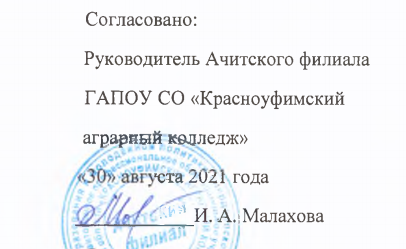 Уровень профессионального образованияСреднее профессиональное образованиеОбразовательная программаПрограмма подготовки квалифицированных рабочих, служащихПрофессия 38.01.02 Продавец, контролёр - кассирФорма обучения очнаяКвалификации (ия) выпускника: продавец продовольственных товаров, продавец непродовольственных товаров, кассир торгового зала, контролер-кассирОрганизация разработчик:  Государственное автономное профессиональное образовательное учреждение Свердловской области «Красноуфимский аграрный колледж» Ачитский филиалПрием обучающихся осуществлен с 01.09.2021 года.2021 годЛист изменений, внесенных в основную профессиональную образовательную программу по профессии 38.01.02 Продавец, контролер - кассирСодержание1. ОБЩИЕ ПОЛОЖЕНИЯ1.1. Настоящая основная профессиональная образовательная программа среднего профессионального образования (далее – ОПОП СПО) по профессии 38.01.02 «Продавец, контролёр – кассир» разработана на основе федерального государственного образовательного стандарта среднего профессионального образования по профессии 38.01.02 «Продавец, контролёр – кассир», утвержденного Приказом Минпросвещения России от 02.08.2013 г. №723, с изменениями от 09.04.2015 г. № 389 (далее – ФГОС СПО).ОПОП определяет объем и содержание среднего профессионального образования по профессии 38.01.02 «Продавец, контролёр - кассир», результаты освоения образовательной программы, условия образовательной деятельности.Образовательная программа, реализуемая на базе основного общего образования, разрабатывается образовательной организацией на основе требований федерального государственного образовательного стандарта среднего общего образования и ФГОС СПО с учетом получаемой профессии 38.01.02 «Продавец, контролёр - кассир» и настоящей ОПОП СПО.1.2. Нормативные основания для разработки ОПОП составляют:Федеральный закон от 29 декабря 2012 г. №273-ФЗ «Об образовании в Российской Федерации» (с изменениями от 02.07.2021);Приказ Минобрнауки России от 02.08.2013 г. № 723 «Об утверждении федерального государственного образовательного стандарта среднего профессионального образования по профессии 38.01.02 «Продавец, контролёр - кассир» (с изменениями от 09.04.2015 г. № 389);Приказ Минобрнауки России от 14 июня 2013 г. № 464 «Об утверждении Порядка организации и осуществления образовательной деятельности по образовательным программам среднего профессионального образования» (с изменениями от 28.08.2020 г.);Приказ Минобрнауки России от 08 ноября 2021 г. № 800 «Об утверждении Порядка проведения государственной итоговой аттестации по образовательным программам среднего профессионального образования» (с изменениями от 05.05.2022 г.);Приказ Минобрнауки России № 885, Минпросвещения России № 390 от 5 августа 2020 г. «О практической подготовке обучающихся»;План мероприятий по реализации в 2021–2025 годах Стратегии развития воспитания в Российской Федерации на период до 2025 года (утв. Распоряжением Правительства Российской Федерации от 12.11.2020 № 2945-р);Устав ГАПОУ СО «Красноуфимский аграрный колледж» (утв. приказом Министерства образования и молодежной политики Свердловской области от 09.01.2020 г. № 5-Д);Положение об Ачитском филиале ГАПОУ СО «Красноуфимский аграрный колледж» (утв. приказом директора ГАПОУ СО «Красноуфимский аграрный колледж» от 05.11.2020 г. № 01-11/361);Положении об обучении по индивидуальному учебному плану в пределах осваиваемой образовательной программы (утв. приказом директора ГАПОУ СО «Красноуфимский аграрный колледж» от 29.08.2019 г. № 01-11/70 А/1).1.3. Перечень сокращений, используемых в тексте ПООП:ФГОС СПО – Федеральный государственный образовательный стандарт среднего профессионального образования;ОПОП – основная профессиональная образовательная программа; МДК – междисциплинарный курс;ПМ – профессиональный модуль;ОК – общие компетенции;ПК – профессиональные компетенции;ЛР – личностные результаты;ГИА – государственная итоговая аттестация.Раздел 2. Общая характеристика образовательной программы Квалификации, присваиваемые выпускникам образовательной программы: продавец продовольственных товаров; продавец непродовольственных товаров; кассир торгового зала; контролёр-кассир.                                                                                                                                     Программа сочетает обучение в образовательной организации и на рабочем месте в организации или на предприятии с широким использованием в обучении цифровых технологий.
          Формы обучения: очная.Объем программы по освоению программы среднего профессионального образования на базе основного общего образования с одновременным получением среднего общего образования составляет 4232 академических часов со сроком обучения 2 года 10 месяцев.Раздел 3. Характеристика профессиональной деятельности выпускника3.1. Область профессиональной деятельности выпускника: организационно – технологический процесс обслуживания покупателей, продажа товаров потребительского и промышленного назначения необходимого ассортимента в организациях оптовой и розничной торговли различных форм собственности.Объекты профессиональной деятельности выпускника: товарно – сопроводительные документы; торгово – технологическое оборудование (весоизмерительное, подъемно – транспортное, холодильное и контрольно – кассовое, немеханическое оборудование и инструмент; ассортимент товаров; технологические процессы.3.2. Модель компетенций выпускника как совокупность результатов обучения взаимосвязанных между собой ОК, ПК и ЛР которые должны быть сформированы у обучающегося по завершении освоения основной профессиональной образовательной программы.3.3. Соответствие видов деятельности профессиональным модулям и присваиваемой квалификации:Раздел 4. Планируемые результаты освоения образовательной программы4.1. Общие компетенции4.2. Профессиональные компетенции4.3. Личностные результаты5. СТРУКТУРА ОСНОВНОЙ ПРОФЕССИОНАЛЬНОЙ ОБРАЗОВАТЕЛЬНОЙ ПРОГРАММЫ5.1. Пояснительная запискаОрганизация образовательного процесса и режим занятийВ соответствии со спецификой ППКРС профессия 38.01.02 Продавец, контролёр – кассир относится к социально-экономическому профилю.Учебный план по профессии 38.01.02 Продавец, контролёр – кассир составлен для работы в режиме пятидневной учебной недели с учебной нагрузкой 36  часов в соответствии с санитарными правилами 2.4.3648-20. Максимальный объем учебной нагрузки обучающегося составляет 54 академических часа в неделю, включая все виды аудиторной и внеаудиторной (самостоятельной) учебной работы по освоению программы подготовки квалифицированных рабочих и служащих.Продолжительность занятий по одному уроку и (или) парами, с продолжительностью каждого урока по 45 мин.Общий объем каникулярного времени в учебном году составляет не менее 10 недель, в том числе не менее двух недель в зимний период.С целью создания благоприятных условий для реализации индивидуальных образовательных потребностей конкретного обучающегося, самостоятельного изучения учебных дисциплин, модулей, МДК, осуществления трудовой деятельности по профессии обучающимся предоставляется право обучения по индивидуальным учебным планам.Консультации для обучающихся предусматриваются из расчета 4 часа на одного обучающегося, на каждый учебный год, в том числе в период реализации образовательной программы среднего общего образования. Консультации обучающихся - групповые, проводятся в соответствии с графиком консультаций.Общеобразовательный циклОбщеобразовательный цикл является частью основной профессиональной образовательной программы СПО, которая включает в себя общеобразовательные дисциплины, обеспечивающие достижение результатов на базовом уровне, требования к которым установлены федеральным государственным образовательным стандартом среднего общего образования (далее - ФГОС СОО).Изучение общеобразовательных дисциплин осуществляется рассредоточено одновременно с освоением ППКРС на первом и втором курсах обучения.Общеобразовательный цикл представлен в учебном плане учебными дисциплинами: 1)общими из предметных областей (русский язык, литература, иностранный язык, математика, история, физическая культура, ОБЖ и астрономия);2) по выбору из предметных областей (родная литература, информатика, экономика, введение в профессию); 3)дополнительными, предлагаемые образовательной организацией (эффективное поведение на рынке труда основы проектной деятельности). Обучающиеся выполняют индивидуальный проект в рамках одной или нескольких изучаемых учебных дисциплин.После завершения освоения программ общеобразовательных учебных предметов проводится промежуточная аттестация в форме дифференцированных зачетов и экзаменов.Экзамены предусмотрены по учебным дисциплинам «Русский язык»,  «Математика», «Естествознание», «История» в письменной и устной форме.Профессиональный циклТеоретическое обучение включает в себя программу общепрофессионального цикла по профессии в соответствии с расписанием, утвержденным директором колледжа.Практика является обязательным разделом ОПОП. При реализации ППКРС предусматриваются следующие виды практик: учебная и производственная.Учебная практика проводится в учебной лаборатории «Учебный магазин» в соответствии с расписанием и графиком производственного и теоретического обучения.Производственная практика проходит на предприятиях Западного управленческого округа на договорной основе.Формирование вариативной части ОПОПВариативная часть основной профессиональной образовательной программы в количестве 144 часов использована на увеличение объема времени, отведенного на профессиональные модули с целью формирования дополнительных компетенций, необходимых для обеспечения конкурентоспособности выпускника в соответствии с запросами рынка труда. Порядок аттестации обучающихся            Текущий контроль проводится преподавателями на любом из видов учебных занятий. Формы текущего контроля (тестирование, опрос, проверочная работа, решение кейсов и др.) выбираются преподавателями исходя из специфики дисциплины.       Задачей промежуточной аттестации является определение уровня усвоения содержания образования по учебной дисциплине  или профессиональному модулю, а также его составляющих.            Формы и сроки проведения промежуточной аттестации определяются учебным планом. Основными формами промежуточной аттестации являются:дифференцированный зачет по дисциплине, междисциплинарному курсу, учебной и производственной практикам;экзамен по отдельной дисциплине;квалификационный экзамен по профессиональному модулю.Для оценки результатов промежуточной аттестации по учебной дисциплине применяется пятибалльная система оценивания. Для оценивания освоения профессионального модуля -  «вид профессиональной деятельности освоен», «вид профессиональной деятельности не освоен».Дифференцированный зачет проводится за счет времени, предусмотренного учебным планом на учебную дисциплину, учебную и производственную практики. Экзамен организуется по завершению учебной дисциплины. Квалификационный экзамен  по освоению профессионального модуля. В один день планируется только один экзамен.По окончании освоения программы подготовки квалифицированных рабочих и служащих, на завершающем курсе обучения, проводится государственная итоговая аттестация (ГИА), на которую отводится 2 недели. Форма Государственной итоговой аттестации: выпускная квалификационная работа (выпускная практическая квалификационная работа и письменная экзаменационная работа). Основные требования - соответствие тематики выпускной квалификационной работы содержанию нескольких профессиональных модулей: выпускная практическая квалификационная работа предусматривает сложность работы не ниже разряда по профессии, предусмотренного ФГОС. Порядок и проведение ГИА определяется в соответствии с нормативными документами органов управления образования и Положением о ГИА ГАПОУ СО «Красноуфимский аграрный колледж». Выпускниками могут быть представлены отчеты о достигнутых результатах, дополнительные сертификаты, свидетельства (дипломы) олимпиад, конкурсов, творческие работы по профессии, характеристики с мест прохождения практики.Сводные данные по бюджету времени (в неделях) для очной формы обучения5.2.Календарный учебный графикТ- теория;         Ут- учебная практика с теоретическим обучением ;     П- производственная практика;                              ПА - промежуточная аттестация;         Г - государственная итоговая аттестация;          = - каникулы.5.3. Рабочая программа воспитания и календарный план воспитательной работыЦель рабочей программы воспитания – личностное развитие обучающихся и их социализация, проявляющиеся в развитии их позитивных отношений к общественным ценностям, приобретении опыта поведения и применения сформированных общих компетенций квалифицированных рабочих на практике.Задачи: – формирование единого воспитательного пространства, создающего равные условия для развития обучающихся профессиональной образовательной организации;– организация всех видов деятельности, вовлекающей обучающихся в общественно-ценностные социализирующие отношения;– формирование у обучающиеся профессиональной образовательной организации общих ценностей, моральных и нравственных ориентиров, необходимых для устойчивого развития государства;– усиление воспитательного воздействия благодаря непрерывности процесса воспитания.В ходе воспитательной деятельности учитывается воспитательный потенциал участия обучающихся в мероприятиях, проектах, конкурсах, акциях, проводимых на уровне: Российской Федерации, субъектов Российской Федерации, а также отраслевых профессионально значимых событиях и праздниках.Рабочая программа воспитания и календарный план воспитательной работы представлены в Приложении 1.УСЛОВИЯ РЕАЛИЗАЦИИ ОБРАЗОВАТЕЛЬНОЙ ПРОГРАММЫ6.1. Материально-техническое обеспечение образовательной программыСпециальные помещения представляют собой учебные аудитории для проведения занятий всех видов, предусмотренных образовательной программой, в том числе групповых и индивидуальных консультаций, текущего контроля и промежуточной аттестации, а также помещения для самостоятельной работы, мастерские и лаборатории, оснащенные оборудованием, техническими средствами обучения и материалами, учитывающими требования международных стандартов.Перечень специальных помещенийКабинеты:  русского языка и литературы; истории и обществознания; естествознания;         деловой культуры;         бухгалтерского учета;         организации и технологии розничной торговли;         санитарии и гигиены;         безопасности жизнедеятельности.Лаборатории:        торгово-технологического оборудования;       учебный магазин.Организация и проведение учебных занятий, физкультурно-спортивных мероприятий осуществляется в спортивном зале и на открытом стадионе широкого профиля с элементами полосы препятствий.Залы: библиотека, читальный зал с выходом в сеть Интернет. Для реализации ОПОП СПО имеются: компьютерные классы общего пользования с подключением к Интернет для работы одной академической группы одновременно; компьютерные мультимедийные проекторы для проведения лекционных занятий, и другая техника для презентаций учебного материала.В целом ресурсное обеспечение ОПОП формируется на основе требований к условиям реализации основных образовательных программ СПО, определяемых ФГОС СПО по данному направлению подготовки.Со всех стационарных и мобильных компьютеров имеется доступ в сеть Internet. Во время аудиторных занятий и на самостоятельной подготовке студенты имеют возможность воспользоваться информационными ресурсами сети Internet для выполнения заданий и проведения исследовательских работ. Все стационарные компьютеры удовлетворяют современным требованиям и позволяют запускать все необходимое для обучения программное обеспечение. 6.2. Учебно-методическое обеспечение образовательной программы.Реализация основной профессиональной образовательной программы обеспечивается учебно-методической документацией и материалами по всем учебным дисциплинам, профессиональным модулям.Библиотечный фонд укомплектован в соответствии с нормативными требованиями. Он включает печатные и электронные издания основной учебной литературы по дисциплинам всех циклов, изданными за последние 5 лет, в количестве, достаточном для организации образовательного процесса с заявленной численностью обучающихся. Фонд дополнительной литературы, помимо учебной, включает официальные, справочно-библиографические и специализированные периодические издания. Внеаудиторная работа обучающихся сопровождается методическим обеспечением и обоснованием времени, затрачиваемым на ее выполнение. Каждому обучающемуся обеспечен доступ к комплектам электронной библиотечной системы ЭБС BООК.ru на основании договора  № 18505245 от 16.11.2021  с ООО «Кнорус Рус медиа».При использовании электронных изданий во время самостоятельной подготовки каждый обучающийся обеспечивается рабочим местом с выходом в сеть Интернет в соответствии с трудоемкостью изучаемых дисциплин. Каждый обучающийся обеспечен доступом к электронно - библиотечной системе, содержащей издания по основным изучаемым дисциплинам и сформированной по согласованию с правообладателями учебной и учебно-методической литературы. Кроме того, каждый обучающийся обеспечен доступом к современным профессиональным базам данных, информационным, справочным и поисковым системам.Обучающиеся инвалиды и лица с ограниченными возможностями здоровья обеспечены печатными и электронными учебными изданиями, адаптированными при необходимости для обучения указанных обучающихся.6. 3. Практическая подготовка обучающихся.Реализация образовательной программы предполагает обязательную учебную и производственную практику.  Учебная практика реализуется в мастерских профессиональной образовательной организации и имеется необходимое оборудование, инструменты, расходные материалы, обеспечивающие выполнение всех видов работ, определенных содержанием программ профессиональных модулей.Производственная практика реализуется в организациях, обеспечивающих деятельность обучающихся в профессиональной области.Оборудование предприятий и технологическое оснащение рабочих мест производственной практики соответствует содержанию профессиональной деятельности и дать возможность обучающемуся овладеть профессиональными компетенциями по всем видам деятельности, предусмотренных программой, с использованием современных технологий, материалов и оборудования.  Производственная практика проводится на предприятиях Ачитского городского округа, согласно договорам о сотрудничестве с предприятиями.4. Организация воспитания обучающихся. Воспитательная система охватывает образовательный процесс, внеурочную жизнь студентов, их деятельность и общение за пределами организации. Такая деятельность направлена на личностное развитие обучающихся и их социализацию, проявляющуюся в развитии их позитивных отношений к общественным ценностям, приобретении опыта поведения. Целью воспитательной работы является создание условий для дальнейшего развития духовно–нравственной, культурной, образованной, гармонично-развитой и деятельной личности, способной к саморазвитию, самореализации и эффективной реализации полученных профессиональных и социальных качеств для достижения успеха в жизни.Реализация намеченных целей обеспечивается в процессе решения следующих основных задач:систематических обсуждений актуальных проблем воспитания обучающихся на педагогическом совете филиала, заседаниях методического совета классных руководителей с выработкой конкретных мер по совершенствованию воспитательной работы;обучения преподавателей через систему регулярно проводимых методических семинаров с целью повышения активности участия в воспитательном процессе всего преподавательского состава;систематической воспитательной работы по всем направлениям воспитания;активизации работы классных руководителей и студенческого самоуправления;обеспечения органической взаимосвязи учебного процесса с внеучебной воспитательной деятельностью, сферами досуга и отдыха обучающихся;обеспечения мониторинга интересов, запросов, ценностных ориентаций обучающихся как основы планирования воспитательной работы;развитие проектной деятельности в области создания социокультурной среды и вовлечение в нее обучающихся.Мероприятия по организации воспитательного процесса в филиале направлены на формирование у молодёжи гражданско-патриотического сознания, чувства верности своему Отечеству, выполнения гражданского долга, обязанностей по защите интересов Родины; на поддержание интереса подростков в освоении ценностей общечеловеческой и национальной культуры, на духовно-нравственное и художественно-эстетическое развитие, на укрепление психологического и физического здоровья обучающихся. Информационно-пропагандистская работа в филиале является составной частью всей осуществляемой работы и направлена своей деятельностью на обучающихся, педагогический состав и родителей.   Научно-исследовательская работа обучающихся в филиале - это система, основанная на единстве учебной, научной и воспитательной работы, процесс, формирующий будущего специалиста путем индивидуальной познавательной работы, направленной на получение нового знания, решение теоретических и практических проблем, самовоспитание и самореализацию.Основной целью организации и развития исследовательской деятельности обучающихся филиала является повышение уровня научной подготовки специалистов и выявление талантливой молодежи для последующего обучения в высших учебных заведениях.Основными формами научно-исследовательской работы студентов в филиале являются:участие в олимпиадах по общеобразовательным и профессиональным дисциплинам разного уровня;участие в городских, региональных и международных научных конференциях со своими проектами.Обязательным элементом воспитательной работы в филиале является профессионально - ориентированная деятельность, осуществляемая через определенные формы работы на уровнях:обучающегося (работа классных руководителей групп, студенческие кружки, секции);студенческих групп;предметно-цикловых комиссий (работа преподавателей по формированию общих и профессиональных компетенций).Результатом этой деятельности выступает индивидуальное становление личности будущего специалиста, готового к гуманистически ориентированному выбору, обладающего многофункциональными компетентностями.Необходимым условием успешной деятельности обучающегося является освоение новых для него особенностей учебы в филиале, которые не вызывали бы ощущение внутреннего дискомфорта и блокировали возможность конфликта со средой. На протяжении первого курса складывается студенческий коллектив, формируются навыки и умения рациональной организации умственной деятельности, осознается призвание к избранной профессии, вырабатывается оптимальный режим труда, досуга и быта, устанавливается система работы по самообразованию и самовоспитанию профессионально значимых качеств личности.В целях создания благоприятных социальных условий для наиболее полной самореализации обучающихся, максимальной удовлетворённости учёбой, в филиале  ведётся активная работа по оказанию социальной защиты и поддержки участников образовательного процесса, обеспечению социальных гарантий и развитию экономических стимулов.Воспитательная работа в филиале организована в соответствии с Программой воспитания Ачитского филиала ГАПОУ СО «Красноуфимский аграрный колледж». В реализации программы воспитания активное участие принимают преподаватели-предметники, классные руководители, мастера производственного обучения, сами обучающиеся через студенческое самоуправление.6.5. Кадровые условия реализации образовательной программыРеализация ОПОП обеспечивается педагогическими кадрами, имеющими среднее или высшее профессиональное образование, соответствующее профилю преподаваемой дисциплины (модулю). Педагогические работники профессионального цикла имеют опыт деятельности в организациях соответствующей профессиональной сферы. Мастера производственного обучения имеют на 1 - 2 разряда по профессии рабочего выше, чем предусмотрено ФГОС СПО для выпускников. Квалификация педагогических работников образовательной организации отвечает квалификационным требованиям, указанным в профессиональном стандарте «Педагог профессионального обучения, профессионального образования и дополнительного профессионального образования», утвержденном приказом Министерства труда и социальной защиты Российской Федерации от 8 сентября 2015 г. № 608н.Педагогические работники, привлекаемые к реализации образовательной программы, получают дополнительное профессиональное образование по программам повышения квалификации, в том числе в форме стажировки в организациях, направление деятельности которых соответствует области профессиональной деятельности, не реже 1 раза в 3 года с учетом расширения спектра профессиональных компетенций.6.6. Финансовые условия реализации образовательной программыРасчеты нормативных затрат оказания государственных услуг по реализации образовательной программы осуществляются в соответствии с Методикой определения нормативных затрат на оказание государственных услуг по реализации образовательных программ среднего профессионального образования по профессиям и укрупненным группам профессий, утвержденной Минобрнауки России 27 ноября 2015 г. № АП-114/18вн.Нормативные затраты на оказание государственных услуг в сфере образования по реализации образовательной программы включают в себя затраты на оплату труда преподавателей и мастеров производственного обучения с учетом обеспечения уровня средней заработной платы педагогических работников за выполняемую ими учебную (преподавательскую) работу и другую работу в соответствии с Указом Президента Российской Федерации от 7 мая 2012 г. № 597 «О мероприятиях по реализации государственной социальной политики».7. Формирование фондов оценочных средств для проведения государственной итоговой аттестации Фонды оценочных средств государственной итоговой аттестации являются частью основной образовательной программы подготовки квалифицированных рабочих и служащих в соответствии с ФГОС СПО по профессии. Оценочные  материалы  для  проведения  ГИА  включают  типовые  задания  для демонстрационного  экзамена,  описание  процедуры  и  условий  проведения  государственной итоговой аттестации, критерии оценки. Контрольно-измерительные материалы (задания, оценочные средства) и инфраструктурные листы экзамена являются едиными для всех лиц, сдающих демонстрационный экзамен в профессиональных образовательных организациях Российской Федерации.Контрольно-измерительные материалы и инфраструктурные листы экзамена разрабатываются экспертным сообществом Союза «Ворлдскиллс Россия».Уровень сложности контрольно-оценочной документации (КОД) определяется при подготовке документации на аккредитацию Центров проведения демонстрационного экзамена.Государственная  итоговая  аттестация  завершается  присвоением  квалификаций квалифицированного рабочего, служащего: «продавец продовольственных товаров; продавец непродовольственных товаров; кассир торгового зала; контролёр-кассир».8.Разработчики основной профессиональной образовательной программы:- Малахова Ирина Александровна, руководитель Ачитского филиала ГАПОУ СО «Красноуфимский аграрный колледж»;- Хабарова Екатерина Васильевна, преподаватель. Разработчики программ предметов, дисциплин, профессиональных модулей:- Десяткова Татьяна Владимировна, преподаватель;- Сбруйкина Нина Васильевна, мастер производственного обучения;- Фархадшин Муниб Гарабшевич, преподаватель;- Пономарева Арина Юрьевна, преподаватель;- Панцулая Ирина Валентиновна, преподаватель;- Овчинникова Надежда Андреевна, преподаватель;- Блохина Ирина Павловна, преподаватель;- Стахеев Юрий Викторович, преподаватель;- Липина Елена Анатольевна, преподаватель.Приложение 1к ОПОП по профессии38.01.02 Продавец, контролер-кассир РАБОЧАЯ ПРОГРАММА ВОСПИТАНИЯУГС 38.00.00 Экономика и управлениепо профессии38.01.02 Продавец, контролер-кассир2021 г.СОДЕРЖАНИЕРАЗДЕЛ 1. ПАСПОРТ ПРИМЕРНОЙ РАБОЧЕЙ ПРОГРАММЫ ВОСПИТАНИЯДанная программа воспитания разработана с учетом преемственности целей и задач Примерной программы воспитания для общеобразовательных организаций, одобренной решением Федерального учебно-методического объединения по общему образованию (утв. Протоколом заседания УМО по общему образованию Минпросвещения России № 2/20 от 02.06.2020 г.).Согласно Федеральному закону «Об образовании» от 29.12.2012 г. № 273-ФЗ (в ред. Федерального закона от 31.07.2020 г. № 304-ФЗ) «воспитание – деятельность, направленная на развитие личности, создание условий для самоопределения и социализации обучающихся на основе социокультурных, духовно-нравственных ценностей и принятых в российском обществе правил и норм поведения в интересах человека, семьи, общества и государства, формирование у обучающихся чувства патриотизма, гражданственности, уважения к памяти защитников Отечества и подвигам Героев Отечества, закону и правопорядку, человеку труда и старшему поколению, взаимного уважения, бережного отношения к культурному наследию и традициям многонационального народа Российской Федерации, природе и окружающей среде».Планируемые личностные результаты 
в ходе реализации образовательной программыРАЗДЕЛ 2. ОЦЕНКА ОСВОЕНИЯ ОБУЧАЮЩИМИСЯ ОСНОВНОЙ ОБРАЗОВАТЕЛЬНОЙ ПРОГРАММЫ В ЧАСТИ ДОСТИЖЕНИЯ 
ЛИЧНОСТНЫХ РЕЗУЛЬТАТОВОценка достижения обучающимися личностных результатов проводится в рамках контрольных и оценочных процедур, предусмотренных настоящей программой. РАЗДЕЛ 3. ТРЕБОВАНИЯ К РЕСУРСНОМУ ОБЕСПЕЧЕНИЮ 
ВОСПИТАТЕЛЬНОЙ РАБОТЫРесурсное обеспечение воспитательной работы направлено на создание условий для осуществления воспитательной деятельности обучающихся, в том числе инвалидов и лиц с ОВЗ, в контексте реализации образовательной программы. Реализация рабочей программы воспитания предполагает комплексное взаимодействие педагогических, руководящих и иных работников колледжа, обучающихся и родителей (законных представителей) несовершеннолетних обучающихся.Воспитательные мероприятия проводятся очно, либо с применением дистанционных образовательных технологий, при этом обеспечивается свободный доступ каждого обучающегося к электронным ресурсам. Ресурсное обеспечение воспитательной работы направлено на создание условий для осуществления воспитательной деятельности обучающихся, в том числе инвалидов и лиц с ОВЗ, в контексте реализации образовательной программы. Для реализации рабочей программы воспитания инвалидами и лицами с ограниченными возможностями здоровья создаются специальные условия с учетом особенностей их психофизического развития, индивидуальных возможностей и состояния здоровья.3.1. Нормативно-правовое обеспечение воспитательной работыРабочая программа воспитания по специальности 38.01.02. Продавец, контроллер-кассир (далее Программа), разработана на основе: - Стратегии развития воспитания в Российской Федерации на период до 2025 года, утвержденная распоряжением Правительства РФ от 29.05.2015 г. № 996-р; - Указа Президента Российской Федерации от 21.07.2020 № 474 «О национальных целях развития Российской Федерации на период до 2030 года»; - Федерального закона 31 июля . № 304-ФЗ “О внесении изменений в Федеральный закон «Об образовании в Российской Федерации» по вопросам воспитания обучающихся»; - Федеральный государственный образовательный стандарт среднего профессионального образования по профессии   38.01.02 Продавец, контролёр - кассир, утвержденный Приказом Минобрнауки России от 02.08.2013 г. № 723.- Федерального закона от 11.08.1995 № 135-ФЗ «О благотворительной деятельности и добровольчестве (волонтерстве)»; - Федерального закона от 19.05.1995 № 82-ФЗ «Об общественных объединениях»; - Приказа Министерства просвещения Российской Федерации от 13.03.2019 № 113 «Об утверждении Типового положения об учебно-методических объединениях в системе среднего профессионального образования»;- Закона Свердловской области от 15 июля 2013 года № 78-ОЗ "Об образовании в Свердловской области (с изменениями)";- Закона Свердловской области от 11 февраля 2016 года № 11-ОЗ «О патриотическом воспитании граждан в Свердловской области»;-Концепции молодежной политики и патриотического воспитания граждан в Свердловской области на период до 2035 года;-Распоряжения Правительства Свердловской области 687-РП «Об утверждении межведомственного плана мероприятий по профилактике безнадзорности и правонарушений несовершеннолетних на 2021-2023 годы»;-Положения об организации системы воспитания и социализации обучающихся в образовательных организациях Свердловской области;- Федеральный закон «О предупреждении распространения в Российской Федерации заболевания, вызываемого вирусом иммунодефицита человека (ВИЧ-инфекции)»- Федеральный закон «О наркотических средствах и психотропных веществах»- Федеральный закон «Об ограничении курения табака»;- Указ Президента Российской Федерации «О мерах по противодействию терроризму»;- Федеральный закон «О противодействии экстремистской деятельности»;- Федеральный закон «О противодействии терроризму»;-Постановления Правительства Свердловской области от 30 августа 2016 года N 595-ПП ОБ УТВЕРЖДЕНИИ ПЛАНА МЕРОПРИЯТИЙ ПО РЕАЛИЗАЦИИ СТРАТЕГИИ СОЦИАЛЬНО-ЭКОНОМИЧЕСКОГО РАЗВИТИЯ СВЕРДЛОВСКОЙ ОБЛАСТИ НА 2016 — 2030 ГОДЫ.3.2. Кадровое обеспечение воспитательной работыДля реализации рабочей программы воспитания филиал колледж укомплектован квалифицированными специалистами. Управление воспитательной работой обеспечивается кадровым составом, включающим руководителя филиала, который несёт ответственность за организацию воспитательной работы в профессиональной образовательной организации, заместителя директора по УР, социального педагога, преподавателя физического воспитания, классных руководителей групп, преподавателей. Функционал работников регламентируется требованиями профессиональных стандартов.Для реализации рабочей программы воспитания привлекаются как преподаватели и сотрудники колледжа, так и иные лица, обеспечивающие прохождение производственных практик, подготовку к чемпионатам WSR, проведение мероприятий на условиях договоров гражданско-правового характера, а также родители (законные представители) несовершеннолетних обучающихся.3.3. Материально-техническое обеспечение воспитательной работыМатериально - техническая база и оснащение учебного процесса соответствуют нормативным требованиям. В кабинетах филиала колледжа имеются современные необходимые для использования технические средства обучения, учебно-методические комплекты, печатная продукция для обеспечения достижения требований Государственного стандарта профессионального образования, требований к подготовке специалиста среднего звена, сформулированных в образовательном учреждении с учётом особенностей реализуемых образовательных программ.Материально – техническая база филиала колледжа соответствует санитарным нормам, правилам пожарной безопасности и в полной мере позволяет решить задачи обучения и воспитания специалистов среднего звена, позволяет применять инновационные образовательные технологии в образовательном процессе, разнообразить формы и методы обучения, совершенствовать здоровьесберегающую среду на современном уровне.Для проведения воспитательной работы филиал располагает следующими ресурсами: библиотека с выходом в Интернет, тренажёрный зал, столовая, лабораториями торгово-технологического оборудования и учебный магазин, здание (бытовые помещения).3.4. Информационное обеспечение воспитательной работыИнформационное обеспечение воспитательной работы имеет в своей инфраструктуре объекты, обеспеченные средствами связи, компьютерной и мультимедийной техникой, интернет-ресурсами и специализированным оборудованием.	Информационное обеспечение воспитательной работы направлено на: информирование о возможностях для участия обучающихся в социально значимой деятельности; информационную и методическую поддержку воспитательной работы; планирование воспитательной работы и её ресурсного обеспечения; мониторинг воспитательной работы; дистанционное взаимодействие всех участников (обучающихся, педагогических работников, органов управления в сфере образования, общественности); дистанционное взаимодействие с другими организациями социальной сферы.Информационное обеспечение воспитательной работы включает: комплекс информационных ресурсов, в том числе цифровых, совокупность технологических и аппаратных средств (компьютеры, принтеры, сканеры и др.). Система воспитательной деятельности образовательной организации представлена на сайте организации https://agrokolledg.uralschool.ru/sveden/struct..РАЗДЕЛ 4. КАЛЕНДАРНЫЙ ПЛАН ВОСПИТАТЕЛЬНОЙ РАБОТЫ СОГЛАСОВАНО  решением педагогического совета колледжаПротокол от 30.08.2021 г. №  1КАЛЕНДАРНЫЙ ПЛАН ВОСПИТАТЕЛЬНОЙ РАБОТЫ  (УГПС 38.00.00)по образовательной программе среднего профессионального образования 
по профессии 38.01.02. Продавец, контролер-кассирна период 2021 - 2024 г.Ачит, 2021 годВ ходе планирования воспитательной деятельности учитывается воспитательный потенциал участия студентов в мероприятиях, проектах, конкурсах, акциях, проводимых на уровне:Российской Федерации, в том числе: «Россия – страна возможностей» https://rsv.ru/; «Большая перемена» https://bolshayaperemena.online/; «Лидеры России» https://лидерыроссии.рф/;«Мы Вместе» (волонтерство) https://onf.ru; отраслевые конкурсы профессионального мастерства; движения «Ворлдскиллс Россия»;субъектов Российской Федерации, в том числе «День города» и др.а также отраслевых профессионально значимых событиях и праздниках.Вид изменений (объем времени, порядок освоения УД, ПМ и т.п.)В какой документ вносятся измененияНормативно – правовая базаДата внесения измененийФорма проведения ГИАРаздел 7. Формирование фондов оценочных средств для проведения государственной итоговой аттестацииПриказ Министерства просвещения РФ от 8 ноября 2021 г. № 800 «Об утверждении Порядка проведения государственной итоговой аттестации по образовательным программам среднего профессионального образования» (с изменениями на 5 мая 2022 года) 31.08.2022Стр.1.Общие положенияОбщие положения32.Общая характеристика образовательной программыОбщая характеристика образовательной программы43.Характеристика профессиональной деятельности выпускникаХарактеристика профессиональной деятельности выпускника44.Планируемые результаты освоения образовательной программыПланируемые результаты освоения образовательной программы4.4.1.Общие компетенции54.4.2.Профессиональные компетенции74.4.3.Личностные результаты134.4.4.Специальные требования145.Структура образовательной программыСтруктура образовательной программы5.5.1.Учебный план145.5.2. График учебного процесса205.5.3.Рабочая программа воспитания и календарный план воспитательной работы216.Условия реализации образовательной программыУсловия реализации образовательной программы6.6.1.Материально-техническое обеспечение образовательной программы216.6.2.Учебно-методическое обеспечение образовательной программы.236.6.3.Практическая подготовка обучающихся246.6.4.Организация воспитания обучающихся256.6.5.Кадровые условия реализации образовательной программы256.6.6.Финансовые условия реализации образовательной программы267.Формирование фондов оценочных средств для проведения государственной итоговой аттестацииФормирование фондов оценочных средств для проведения государственной итоговой аттестации278.ПриложенияПриложения8.Рабочая программа воспитанияРабочая программа воспитания28Наименование основных видов деятельностиНаименование профессиональных модулейСочетание квалификацийНаименование основных видов деятельностиНаименование профессиональных модулейпродавец продовольственных товаров, продавец непродовольственных товаров,  кассир торгового зала, контролёр-кассирПродажа непродовольственных товаровПродажа непродовольственных товаровосваиваетсяПродажа продовольственных товаровПродажа продовольственных товаровосваиваетсяРабота на контрольно- кассовой технике и расчеты с покупателямиРабота на контрольно- кассовой технике и расчеты с покупателямиосваиваетсяКод компетенцииФормулировка компетенцииЗнания, умения ОК 01Понимать сущность и социальную значимость своей будущей профессии, проявлять к ней устойчивый интересУмения: определять актуальность нормативно-правовой документации в профессиональной деятельности; применять современную научную профессиональную терминологию; определять и выстраивать траектории профессионального развития и самообразованияОК 01Понимать сущность и социальную значимость своей будущей профессии, проявлять к ней устойчивый интересЗнания: содержание актуальной нормативно-правовой документации; современная научная и профессиональная терминология; возможные траектории профессионального развития и самообразованияОК 02Организовывать собственную деятельность, исходя из цели и способов ее достижения, определенных руководителемУмения: грамотно излагать свои мысли и оформлять документы по профессиональной тематике на государственном языке, проявлять толерантность в рабочем коллективеОК 02Организовывать собственную деятельность, исходя из цели и способов ее достижения, определенных руководителемЗнания: особенности социального и культурного контекста; правила оформления документов и построения устных сообщенийОК 03Анализировать рабочую ситуацию, осуществлять текущий и итоговый контроль, оценку и коррекцию собственной деятельности, нести ответственность за результаты своей работыУмения: распознавать задачу и/или проблему в профессиональном и/или социальном контексте; анализировать задачу и/или проблему и выделять ее составные части; определять этапы решения задачи; выявлять и эффективно искать информацию, необходимую для решения задачи и/или проблемы;составлять план действия; определять необходимые ресурсы; владеть актуальными методами работы в профессиональной и смежных сферах; реализовывать составленный план; оценивать результат и последствия своих действий (самостоятельно или с помощью наставника)ОК 03Анализировать рабочую ситуацию, осуществлять текущий и итоговый контроль, оценку и коррекцию собственной деятельности, нести ответственность за результаты своей работыЗнания: актуальный профессиональный и социальный контекст, в котором приходится работать и жить; основные источники информации и ресурсы для решения задач и проблем в профессиональном и/или социальном контексте;алгоритмы выполнения работ в профессиональной и смежных областях; методы работы в профессиональной и смежных сферах; структуру плана для решения задач; порядок оценки результатов решения задач профессиональной деятельностиОК 04Осуществлять поиск информации, необходимой для эффективного исполнения профессиональных задачУмения: определять задачи для поиска информации; определять необходимые источники информации; планировать процесс поиска; структурировать получаемую информацию; выделять наиболее значимое в перечне информации; оценивать практическую значимость результатов поиска; оформлять результаты поискаОК 04Осуществлять поиск информации, необходимой для эффективного исполнения профессиональных задачЗнания: номенклатура информационных источников, применяемых в профессиональной деятельности; приемы структурирования информации; формат оформления результатов поиска информацииОК 05Использовать информационные технологии в профессиональной деятельностиУмения: применять средства информационных технологий для решения профессиональных задач; использовать современное программное обеспечениеОК 05Использовать информационные технологии в профессиональной деятельностиЗнания: современные средства и устройства информатизации; порядок их применения и программное обеспечение в профессиональной деятельностиОК 06Работать в команде, эффективно общаться с коллегами, руководством, клиентамиУмения: организовывать работу коллектива и команды; взаимодействовать с коллегами, руководством, клиентами в ходе профессиональной деятельностиОК 06Работать в команде, эффективно общаться с коллегами, руководством, клиентамиЗнания: психологические основы деятельности коллектива, психологические особенности личности; основы проектной деятельностиОК 07Соблюдать правила реализации товаров в соответствии с действующими санитарными нормами и правилами, стандартами и Правилами продажи товаров.Умения: соблюдать нормы экологической безопасности; определять направления ресурсосбережения в рамках профессиональной деятельности по профессииОК 07Соблюдать правила реализации товаров в соответствии с действующими санитарными нормами и правилами, стандартами и Правилами продажи товаров.Знания: правила экологической безопасности при ведении профессиональной деятельности; основные ресурсы, задействованные в профессиональной деятельности; пути обеспечения ресурсосбережения.ОК 8Исполнять воинскую обязанность, в том числе с применением полученных профессиональных знаний (для юношей)Умения: описывать значимость своей профессии; применять стандарты антикоррупционного поведенияОК 8Исполнять воинскую обязанность, в том числе с применением полученных профессиональных знаний (для юношей)Знания: сущность гражданско-патриотической позиции, общечеловеческих ценностей; значимость профессиональной деятельности по профессии; стандарты антикоррупционного поведения и последствия его нарушенияОсновные виды деятельностиКод и наименованиекомпетенцииПоказатели освоения компетенцииПродажа непродовольственных товаровПК 1.1. Проверять качество, комплектность, количественные характеристики непродовольственных товаровПрактический опыт: обслуживания покупателей, продажи различных групп непродовольственных товаровПродажа непродовольственных товаровПК 1.1. Проверять качество, комплектность, количественные характеристики непродовольственных товаровУмения: идентифицировать товары различных товарных групп (текстильных, обувных, пушно-меховых, овчинно-шубных, хозяйственных, галантерейных, ювелирных, парфюмерно-косметических, культурно-бытового назначения)Продажа непродовольственных товаровПК 1.1. Проверять качество, комплектность, количественные характеристики непродовольственных товаровЗнания: факторы, формирующие и сохраняющие потребительские свойства товаров различных товарных групп;  классификацию и ассортимент различных товарных групп непродовольственных товаровПродажа непродовольственных товаровПК 1.2. Осуществлять подготовку, размещение товаров в торговом зале и выкладку на торгово-технологическом оборудованииПрактический опыт: обслуживания покупателей, продажи различных групп непродовольственных товаровПродажа непродовольственных товаровПК 1.2. Осуществлять подготовку, размещение товаров в торговом зале и выкладку на торгово-технологическом оборудованииУмения: расшифровывать маркировку, клеймение и символы по уходу; идентифицировать отдельные виды мебели для торговых организаций; производить подготовку к работе весоизмерительного оборудования; производить взвешивание товаров отдельных товарных группПродажа непродовольственных товаровПК 1.2. Осуществлять подготовку, размещение товаров в торговом зале и выкладку на торгово-технологическом оборудованииЗнания: показатели качества, дефекты, градации качества, упаковку, маркировку и хранение непродовольственных товаров; назначение, классификацию мебели для торговых организаций и требования, предъявляемые к ней;  назначение, классификацию торгового инвентаря;  назначение и классификацию систем защиты товаров, порядок их использования;  устройство и правила эксплуатации весоизмерительного оборудованияПродажа непродовольственных товаровПК 1.3. Обслуживать покупателей и предоставлять достоверную информацию о качестве, потребительских свойствах товаров, требованиях безопасности их эксплуатацииПрактический опыт: обслуживания покупателей, продажи различных групп непродовольственных товаров Продажа непродовольственных товаровПК 1.3. Обслуживать покупателей и предоставлять достоверную информацию о качестве, потребительских свойствах товаров, требованиях безопасности их эксплуатацииУмения: консультировать о свойствах и правилах эксплуатации товаровПродажа непродовольственных товаровПК 1.3. Обслуживать покупателей и предоставлять достоверную информацию о качестве, потребительских свойствах товаров, требованиях безопасности их эксплуатацииЗнания: закон о защите прав потребителейПродажа непродовольственных товаровПК 1.4. Осуществлять контроль за сохранностью товарно-материальных ценностейПрактический опыт: обслуживания покупателей, продажи различных групп непродовольственных товаровПродажа непродовольственных товаровПК 1.4. Осуществлять контроль за сохранностью товарно-материальных ценностейУмения: оценивать качество по органолептическим методамПродажа непродовольственных товаровПК 1.4. Осуществлять контроль за сохранностью товарно-материальных ценностейЗнания: закон о защите прав потребителей; правила охраны труда.Продажа продовольственных товаровПК 2.1. Осуществлять приемку товаров и контроль за наличием необходимых сопроводительных документов на поступившие товарыПрактический опыт: обслуживания покупателей, продажи различных групп продовольственных товаровПродажа продовольственных товаровПК 2.1. Осуществлять приемку товаров и контроль за наличием необходимых сопроводительных документов на поступившие товарыУмения: идентифицировать товары различные группы, подгруппы и виды продовольственных товаров (зерновых, плодоовощных, кондитерских, вкусовых, молочных, яичных, пищевых жиров, мясных и рыбных)Продажа продовольственных товаровПК 2.1. Осуществлять приемку товаров и контроль за наличием необходимых сопроводительных документов на поступившие товарыЗнания: классификацию групп, подгрупп и видов продовольственных товаров; особенности пищевой ценности пищевых продуктовПродажа продовольственных товаровПК 2.2. Осуществлять подготовку товаров к продаже, размещение выкладкуПрактический опыт: обслуживания покупателей, продажи различных групп продовольственных товаровПродажа продовольственных товаровПК 2.2. Осуществлять подготовку товаров к продаже, размещение выкладкуУмения: оценивать качество товаров по органолептическим показателям; распознавать дефекты пищевых продуктовПродажа продовольственных товаровПК 2.2. Осуществлять подготовку товаров к продаже, размещение выкладкуЗнания: ассортимент и товароведные характеристики основных групп продовольственных товаровПродажа продовольственных товаровПК 2.3. Обслуживать покупателей, консультировать их о пищевой ценности, вкусовых особенностях и свойствах отдельных продовольственных товаровПрактический опыт: обслуживания покупателей, продажи различных групп продовольственных товаровПродажа продовольственных товаровПК 2.3. Обслуживать покупателей, консультировать их о пищевой ценности, вкусовых особенностях и свойствах отдельных продовольственных товаровУмения: создавать оптимальные условия хранения продовольственных товаров; рассчитывать энергетическую ценность продуктов.Продажа продовольственных товаровПК 2.3. Обслуживать покупателей, консультировать их о пищевой ценности, вкусовых особенностях и свойствах отдельных продовольственных товаровЗнания: показатели качества различных групп продовольственных товаров; дефекты продуктовПродажа продовольственных товаровПК 2.4. Соблюдать условия хранения, сроки годности, сроки хранения и сроки реализации продаваемых продуктовПрактический опыт: обслуживания покупателей, продажи различных групп продовольственных товаровПродажа продовольственных товаровПК 2.4. Соблюдать условия хранения, сроки годности, сроки хранения и сроки реализации продаваемых продуктовУмения: создавать оптимальные условия хранения продовольственных товаров; рассчитывать энергетическую ценность продуктов.Продажа продовольственных товаровПК 2.4. Соблюдать условия хранения, сроки годности, сроки хранения и сроки реализации продаваемых продуктовЗнания: особенности маркировки, упаковки и хранения отдельных групп продовольственных товаров; классификацию, назначение, отдельных видов торгового оборудованияПродажа продовольственных товаровПК 2.5. Осуществлять эксплуатацию торгово-технологического оборудованияПрактический опыт: обслуживания покупателей, продажи различных групп продовольственных товаровПродажа продовольственных товаровПК 2.5. Осуществлять эксплуатацию торгово-технологического оборудованияУмения: производить подготовку измерительного, механического, технологического контрольно – кассового оборудованияПродажа продовольственных товаровПК 2.5. Осуществлять эксплуатацию торгово-технологического оборудованияЗнания: устройство и принцип работы оборудования; типовые правила эксплуатации оборудования; нормативно – технологическую документацию по техническому обслуживанию оборудования; технические требования, предъявляемые к торговому оборудованиюПродажа продовольственных товаровПК 2.6. Осуществлять контроль сохранности товарно-материальных ценностейПрактический опыт: обслуживания покупателей, продажи различных групп продовольственных товаровПродажа продовольственных товаровПК 2.6. Осуществлять контроль сохранности товарно-материальных ценностейУмения: использовать в технологическом процессе измерительное, механическое, технологическое контрольно – кассовое оборудованиеПродажа продовольственных товаровПК 2.6. Осуществлять контроль сохранности товарно-материальных ценностейЗнания: правила охраны трудаПродажа продовольственных товаровПК 2.7. Изучать спрос покупателейПрактический опыт: обслуживания покупателей, продажи различных групп продовольственных товаровПродажа продовольственных товаровПК 2.7. Изучать спрос покупателейУмения: устанавливать градации качества пищевых продуктовПродажа продовольственных товаровПК 2.7. Изучать спрос покупателейЗнания: закон о защите прав потребителейРабота на контрольно- кассовой технике и расчеты с покупателямиПК 3.1. Соблюдать правила эксплуатации контрольно-кассовой техники (ККТ) и выполнять расчетные операции с покупателямиПрактический опыт: эксплуатации контрольно-кассовой техники (ККТ) и обслуживания покупателейРабота на контрольно- кассовой технике и расчеты с покупателямиПК 3.1. Соблюдать правила эксплуатации контрольно-кассовой техники (ККТ) и выполнять расчетные операции с покупателямиУмения: осуществлять подготовку ККТ различных видов; работать на ККТ различных видов: автономных, пассивных системных, активных системных (компьютеризированных кассовых машинах – POS терминалах), фискальных регистраторах; устранять мелкие неисправности при работе на ККТРабота на контрольно- кассовой технике и расчеты с покупателямиПК 3.1. Соблюдать правила эксплуатации контрольно-кассовой техники (ККТ) и выполнять расчетные операции с покупателямиЗнания: документы, регламентирующие применение ККТ; типовые правила обслуживания эксплуатации ККТ и правила регистрации; классификацию устройства ККТ;  основные режимы ККТ;  особенности технического обслуживания ККТРабота на контрольно- кассовой технике и расчеты с покупателямиПК 3.2. Проверять платежеспособность государственных денежных знаковПрактический опыт: эксплуатации контрольно-кассовой техники (ККТ) и обслуживания покупателейРабота на контрольно- кассовой технике и расчеты с покупателямиПК 3.2. Проверять платежеспособность государственных денежных знаковУмения: распознавать платежеспособность государственных денежных знаковРабота на контрольно- кассовой технике и расчеты с покупателямиПК 3.2. Проверять платежеспособность государственных денежных знаковЗнания: признаки платежеспособности государственных денежных знаков, порядок получения, хранения и выдачи денежных средств, отличительные признаки платежных средств безналичного расчетаРабота на контрольно- кассовой технике и расчеты с покупателямиПК 3.3. Проверять качество и количество продаваемых товаров, качество упаковки, наличие маркировки, правильность цен на товары и услугиПрактический опыт: эксплуатации контрольно-кассовой техники (ККТ) и обслуживания покупателейРабота на контрольно- кассовой технике и расчеты с покупателямиПК 3.3. Проверять качество и количество продаваемых товаров, качество упаковки, наличие маркировки, правильность цен на товары и услугиУмения: осуществлять заключительные операции при работе на ККТРабота на контрольно- кассовой технике и расчеты с покупателямиПК 3.3. Проверять качество и количество продаваемых товаров, качество упаковки, наличие маркировки, правильность цен на товары и услугиЗнания: правила расчетов и обслуживания покупателейРабота на контрольно- кассовой технике и расчеты с покупателямиПК 3.4. Оформлять документы по кассовым операциямПрактический опыт: эксплуатации контрольно-кассовой техники (ККТ) и обслуживания покупателейРабота на контрольно- кассовой технике и расчеты с покупателямиПК 3.4. Оформлять документы по кассовым операциямУмения: оформлять документы по кассовым операциям;Работа на контрольно- кассовой технике и расчеты с покупателямиПК 3.4. Оформлять документы по кассовым операциямЗнания: правила оформления документов по кассовым операциямРабота на контрольно- кассовой технике и расчеты с покупателямиПК 3.5. Осуществлять контроль сохранности товарно-материальных ценностейПрактический опыт: эксплуатации контрольно-кассовой техники (ККТ) и обслуживания покупателейРабота на контрольно- кассовой технике и расчеты с покупателямиПК 3.5. Осуществлять контроль сохранности товарно-материальных ценностейУмения: соблюдать правила техники безопасностиРабота на контрольно- кассовой технике и расчеты с покупателямиПК 3.5. Осуществлять контроль сохранности товарно-материальных ценностейЗнания: правила оформления документов по кассовым операциямЛичностные результаты реализации программы воспитания (дескрипторы)Код личностных результатов 
реализации 
программы 
воспитанияКод личностных результатов 
реализации 
программы 
воспитанияОсознающий себя гражданином и защитником великой страныЛР 1ЛР 1Проявляющий активную гражданскую позицию, демонстрирующий приверженность принципам честности, порядочности, открытости, экономически активный и участвующий в студенческом и территориальном самоуправлении, в том числе на условиях добровольчества, продуктивно взаимодействующий и участвующий в деятельности общественных организацийЛР 2ЛР 2Соблюдающий нормы правопорядка, следующий идеалам гражданского общества, обеспечения безопасности, прав и свобод граждан России. Лояльный к установкам и проявлениям представителей субкультур, отличающий их от групп с деструктивным и девиантным поведением. Демонстрирующий неприятие и предупреждающий социально опасное поведение окружающихЛР 3ЛР 3Проявляющий и демонстрирующий уважение к людям труда, осознающий ценность собственного труда. Стремящийся к формированию в сетевой среде личностно и профессионального конструктивного «цифрового следа»ЛР 4ЛР 4Демонстрирующий приверженность к родной культуре, исторической памяти на основе любви к Родине, родному народу, малой родине, принятию традиционных ценностей многонационального народа РоссииЛР 5ЛР 5Проявляющий уважение к людям старшего поколения и готовность к участию в социальной поддержке и волонтерских движенияхЛР 6ЛР 6Осознающий приоритетную ценность личности человека; уважающий собственную и чужую уникальность в различных ситуациях, во всех формах и видах деятельности.ЛР 7ЛР 7Проявляющий и демонстрирующий уважение к представителям различных этнокультурных, социальных, конфессиональных и иных групп. Сопричастный к сохранению, преумножению и трансляции культурных традиций и ценностей многонационального российского государстваЛР 8ЛР 8Соблюдающий и пропагандирующий правила здорового и безопасного образа жизни, спорта; предупреждающий либо преодолевающий зависимости от алкоголя, табака, психоактивных веществ, азартных игр и т.д. Сохраняющий психологическую устойчивость в ситуативно сложных или стремительно меняющихся ситуацияхЛР 9ЛР 9Заботящийся о защите окружающей среды, собственной и чужой безопасности, в том числе цифровойЛР 10ЛР 10Проявляющий уважение к эстетическим ценностям, обладающий основами эстетической культурыЛР 11ЛР 11Принимающий семейные ценности, готовый к созданию семьи и воспитанию детей; демонстрирующий неприятие насилия в семье, ухода от родительской ответственности, отказа от отношений со своими детьми и их финансового содержанияЛР 12ЛР 12Личностные результаты реализации программы воспитания, определенные отраслевыми требованиями к деловым качествам личности Личностные результаты реализации программы воспитания, определенные отраслевыми требованиями к деловым качествам личности Личностные результаты реализации программы воспитания, определенные отраслевыми требованиями к деловым качествам личности Соблюдающий в своей профессиональной деятельности этические принципы: честности, независимости, профессионального скептицизма, противодействия коррупции и экстремизму, обладающий системным мышлением и умением принимать решение в условиях риска и неопределенности.Соблюдающий в своей профессиональной деятельности этические принципы: честности, независимости, профессионального скептицизма, противодействия коррупции и экстремизму, обладающий системным мышлением и умением принимать решение в условиях риска и неопределенности.ЛР 13Готовый соответствовать ожиданиям работодателей: проектномыслящий, эффективно взаимодействующий с членами команды и сотрудничающий с другими людьми, осознанно выполняющий профессиональные требования, ответственный, пунктуальный, дисциплинированный, трудолюбивый, критически мыслящий, нацеленный на достижение поставленных целей; демонстрирующий профессиональную жизнестойкостьГотовый соответствовать ожиданиям работодателей: проектномыслящий, эффективно взаимодействующий с членами команды и сотрудничающий с другими людьми, осознанно выполняющий профессиональные требования, ответственный, пунктуальный, дисциплинированный, трудолюбивый, критически мыслящий, нацеленный на достижение поставленных целей; демонстрирующий профессиональную жизнестойкостьЛР 14Открытый к текущим и перспективным изменениям в мире труда и профессийОткрытый к текущим и перспективным изменениям в мире труда и профессийЛР 15Личностные результаты реализации программы воспитания, определенные субъектом Российской ФедерацииЛичностные результаты реализации программы воспитания, определенные субъектом Российской ФедерацииЛичностные результаты реализации программы воспитания, определенные субъектом Российской ФедерацииДемонстрирующий готовность планировать и реализовывать собственное профессиональное и личностное развитиеЛР16ЛР16Личностные результатыреализации программы воспитания, определенные ключевыми работодателямиЛичностные результатыреализации программы воспитания, определенные ключевыми работодателямиЛичностные результатыреализации программы воспитания, определенные ключевыми работодателямиПроявляющий способность анализировать производственную ситуацию, быстро принимать решенияЛР 17ЛР 17Выбирающий способы решения задач профессиональной деятельности, применительно к различным контекстамЛР 18ЛР 18КурсыОбучение по дисциплинам и междисциплинарным курсамУчебнаяпрактикаПроизводственная практикаПроизводственная практикаПромежуточнаяаттестацияГосударственнаяитоговаяаттестацияКаникулыВсего(по курсам)КурсыОбучение по дисциплинам и междисциплинарным курсамУчебнаяпрактикапо профилю профессиипреддипломнаяПромежуточнаяаттестацияГосударственнаяитоговаяаттестацияКаникулыВсего(по курсам)123456789I курс39---2-1152II курс2766-2-1152III курс121413--2243Всего802019-42241475.1.1. Учебный план по профессии «Продавец, контролёр – кассир», срок обучения 2021 – 2024 гг.5.1.1. Учебный план по профессии «Продавец, контролёр – кассир», срок обучения 2021 – 2024 гг.5.1.1. Учебный план по профессии «Продавец, контролёр – кассир», срок обучения 2021 – 2024 гг.5.1.1. Учебный план по профессии «Продавец, контролёр – кассир», срок обучения 2021 – 2024 гг.5.1.1. Учебный план по профессии «Продавец, контролёр – кассир», срок обучения 2021 – 2024 гг.5.1.1. Учебный план по профессии «Продавец, контролёр – кассир», срок обучения 2021 – 2024 гг.5.1.1. Учебный план по профессии «Продавец, контролёр – кассир», срок обучения 2021 – 2024 гг.5.1.1. Учебный план по профессии «Продавец, контролёр – кассир», срок обучения 2021 – 2024 гг.5.1.1. Учебный план по профессии «Продавец, контролёр – кассир», срок обучения 2021 – 2024 гг.5.1.1. Учебный план по профессии «Продавец, контролёр – кассир», срок обучения 2021 – 2024 гг.5.1.1. Учебный план по профессии «Продавец, контролёр – кассир», срок обучения 2021 – 2024 гг.5.1.1. Учебный план по профессии «Продавец, контролёр – кассир», срок обучения 2021 – 2024 гг.5.1.1. Учебный план по профессии «Продавец, контролёр – кассир», срок обучения 2021 – 2024 гг.5.1.1. Учебный план по профессии «Продавец, контролёр – кассир», срок обучения 2021 – 2024 гг.5.1.1. Учебный план по профессии «Продавец, контролёр – кассир», срок обучения 2021 – 2024 гг.5.1.1. Учебный план по профессии «Продавец, контролёр – кассир», срок обучения 2021 – 2024 гг.ИндексНаименование циклов, предметов, профессиональных модулей, МДК, практикНаименование циклов, предметов, профессиональных модулей, МДК, практикФормы промежуточной аттестацииУчебная нагрузка обучающихся (час.)Учебная нагрузка обучающихся (час.)Учебная нагрузка обучающихся (час.)Учебная нагрузка обучающихся (час.)Учебная нагрузка обучающихся (час.)Распределение обязательной аудиторной нагрузки по курсам и семестрам (час. в семестр)Распределение обязательной аудиторной нагрузки по курсам и семестрам (час. в семестр)Распределение обязательной аудиторной нагрузки по курсам и семестрам (час. в семестр)Распределение обязательной аудиторной нагрузки по курсам и семестрам (час. в семестр)Распределение обязательной аудиторной нагрузки по курсам и семестрам (час. в семестр)Распределение обязательной аудиторной нагрузки по курсам и семестрам (час. в семестр)Распределение обязательной аудиторной нагрузки по курсам и семестрам (час. в семестр)ИндексНаименование циклов, предметов, профессиональных модулей, МДК, практикНаименование циклов, предметов, профессиональных модулей, МДК, практикФормы промежуточной аттестациимаксимальнаясамостоятельная учебная работа Обязательная аудиторнаяОбязательная аудиторнаяОбязательная аудиторнаяI курсI курсII курсII курсIII курсIII курсIII курсИндексНаименование циклов, предметов, профессиональных модулей, МДК, практикНаименование циклов, предметов, профессиональных модулей, МДК, практикФормы промежуточной аттестациимаксимальнаясамостоятельная учебная работа всего занятийвсего занятийв т. ч. лаб. и практ. занятий1 сем.17нед.2 сем.22нед.3 сем.14(+3нПП)нед.4 сем.17 (+3нПП)нед.5 сем5н+6нУП+6нПП5 сем5н+6нУП+6нПП6 сем7н+8нУП+7нПП122345667891011121213Общеобразовательный циклОбщеобразовательный цикл10ДЗ;4Э293697919571957492Обязательные дисциплиныОбязательные дисциплины6ДЗ; 3Э166855611121112342ОУД. 01  Русский язык (Б)Русский язык (Б)-/ДЗ/-/Э1715711411422402428ОУД. 02 Литература (Б)Литература (Б)-/ДЗ/-/Э2086913913940273834ОУД. 03 Иностранный язык (Б)Иностранный язык (Б)-/ДЗ257861711711717299ОУД. 04 Математика (У)Математика (У)-/ДЗ/-/Э 36312124224234665686ОУД. 05История (Б)История (Б)-/Э256851711717497ОУД. 06Физическая культура (Б)/Адаптированная физическая культураФизическая культура (Б)/Адаптированная физическая культура-/ДЗ/-/ДЗ2578617117117120503467ОУД. 07Основы безопасности жизнедеятельности (Б)Основы безопасности жизнедеятельности (Б)-/-/ДЗ1083672724032ОУД. 08Астрономия (Б)Астрономия (Б)ДЗ4816323232Учебные дисциплины по выборуУчебные дисциплины по выбору4ДЗ;1Э1172391781781150ОУД. 09Родная литература (Б)/Родной языкРодная литература (Б)/Родной язык-/-/-/ДЗ4816323232ОУД. 10Информатика (У)/ Адаптивные информационные и коммуникационные технологииИнформатика (У)/ Адаптивные информационные и коммуникационные технологии-/-/-/ДЗ162541081087024262830ОУД. 11Экономика (У)/Экономические и правовые основы профессиональной деятельностиЭкономика (У)/Экономические и правовые основы профессиональной деятельности-/ДЗ1344589892861ОУД. 12Введение в профессию/ Профессиональное самоопределениеВведение в профессию/ Профессиональное самоопределениеДЗ/Э82827655255280266286ОУД. 12ОбществознаниеОбществознание1444896964056ОУД. 12ПравоПраво150501001007030ОУД. 12ЕстествознаниеЕстествознаниеЭ27090180180708496ОУД. 12ГеографияГеографияДЗ10836727272ОУД. 12ЭкологияЭкология10836727272ОУД. 12Учебно-исследовательское проектированиеУчебно-исследовательское проектирование4816323232Дополнительные учебные дисциплины, предлагаемые образовательной организациейДополнительные учебные дисциплины, предлагаемые образовательной организацией2 ДЗ9632646420ВУП. 01Эффективное поведение на рынке трудаЭффективное поведение на рынке труда-/-/-/-/ДЗ481632323232ВУП.02Основы проектной деятельностиОсновы проектной деятельности-/-/-/-/-/ДЗ481632322032П.00Профессиональный учебный  циклПрофессиональный учебный  цикл11ДЗ;3Э1216405221522151670ОП.00Общепрофессиональный учебный циклОбщепрофессиональный учебный цикл5ДЗ46515531031086ОП.01.Основы деловой культурыОсновы деловой культуры-/-/-/-/ДЗ75255050105050ОП.02.Основы бухгалтерского учетаОсновы бухгалтерского учета-/-/-/ДЗ18361122122824874ОП.03.Организация и технология розничной торговлиОрганизация и технология розничной торговли-/-/-/-/-/ДЗ1053570702070ОП.04.Санитария и гигиенаСанитария и гигиена-/-/ДЗ541836361636ОП.05.Безопасность жизнедеятельностиБезопасность жизнедеятельности-/-/-/-/ДЗ 481632323232ПМ.00Профессиональные модулиПрофессиональные модули9ДЗ;3Э751250190519051584ПМ.01Продажа непродовольственных товаровПродажа непродовольственных товаров-/-/-/-/-/Э 18361662662600МДК.01.01.Розничная торговля непродовольственными товарамиРозничная торговля непродовольственными товарами-/-/-/-/-/ДЗ1836112212260122УП.01-/-/-/-/-/ДЗ288288288288ПП.01-/-/-/-/-/ДЗ252252252252ПМ.02Продажа продовольственных товаровПродажа продовольственных товаров-/-/-/Э487162757757532МДК.02.01.Розничная торговля продовольственными товарамиРозничная торговля продовольственными товарами-/-/-/ДЗ487162325325100136189УП.02-/-/-/ДЗ21621621672144ПП.02-/-/-/ДЗ216216216108108ПМ.03Работа на контрольно-кассовой технике и расчеты с покупателями Работа на контрольно-кассовой технике и расчеты с покупателями -/-/-/-/Э8127486486452МДК.03.01.Эксплуатация контрольно-кассовой техникиЭксплуатация контрольно-кассовой техники-/-/-/-/ДЗ81275454205454УП.03-/-/-/-/ДЗ216216216216216ПП.03-/-/-/-/ДЗ2162162160000216216ФК.00Физическая культураФизическая культура-/-/-/-/ДЗ80404040400000121228ВсегоВсегоВсегоДЗ;7Э42321424421242122222612792612792612612792ГИАГИАГосударственная итоговая аттестация2 недели2 недели2 недели2 недели2 недели2 недели2 недели2 недели2 недели2 недели2 недели2 недели2 неделиКонсультации на учебную группу из расчета 4 часа на одного обучающегосяГосударственная итоговая аттестация:Выпускная квалификационная работаКонсультации на учебную группу из расчета 4 часа на одного обучающегосяГосударственная итоговая аттестация:Выпускная квалификационная работаКонсультации на учебную группу из расчета 4 часа на одного обучающегосяГосударственная итоговая аттестация:Выпускная квалификационная работаКонсультации на учебную группу из расчета 4 часа на одного обучающегосяГосударственная итоговая аттестация:Выпускная квалификационная работаКонсультации на учебную группу из расчета 4 часа на одного обучающегосяГосударственная итоговая аттестация:Выпускная квалификационная работаКонсультации на учебную группу из расчета 4 часа на одного обучающегосяГосударственная итоговая аттестация:Выпускная квалификационная работадисциплин и  МДКдисциплин и  МДК612792432540180252252Консультации на учебную группу из расчета 4 часа на одного обучающегосяГосударственная итоговая аттестация:Выпускная квалификационная работаКонсультации на учебную группу из расчета 4 часа на одного обучающегосяГосударственная итоговая аттестация:Выпускная квалификационная работаКонсультации на учебную группу из расчета 4 часа на одного обучающегосяГосударственная итоговая аттестация:Выпускная квалификационная работаКонсультации на учебную группу из расчета 4 часа на одного обучающегосяГосударственная итоговая аттестация:Выпускная квалификационная работаКонсультации на учебную группу из расчета 4 часа на одного обучающегосяГосударственная итоговая аттестация:Выпускная квалификационная работаКонсультации на учебную группу из расчета 4 часа на одного обучающегосяГосударственная итоговая аттестация:Выпускная квалификационная работаучебной практикиучебной практики0072144216288288Консультации на учебную группу из расчета 4 часа на одного обучающегосяГосударственная итоговая аттестация:Выпускная квалификационная работаКонсультации на учебную группу из расчета 4 часа на одного обучающегосяГосударственная итоговая аттестация:Выпускная квалификационная работаКонсультации на учебную группу из расчета 4 часа на одного обучающегосяГосударственная итоговая аттестация:Выпускная квалификационная работаКонсультации на учебную группу из расчета 4 часа на одного обучающегосяГосударственная итоговая аттестация:Выпускная квалификационная работаКонсультации на учебную группу из расчета 4 часа на одного обучающегосяГосударственная итоговая аттестация:Выпускная квалификационная работаКонсультации на учебную группу из расчета 4 часа на одного обучающегосяГосударственная итоговая аттестация:Выпускная квалификационная работапроизводств. практикипроизводств. практики00108108216252252Консультации на учебную группу из расчета 4 часа на одного обучающегосяГосударственная итоговая аттестация:Выпускная квалификационная работаКонсультации на учебную группу из расчета 4 часа на одного обучающегосяГосударственная итоговая аттестация:Выпускная квалификационная работаКонсультации на учебную группу из расчета 4 часа на одного обучающегосяГосударственная итоговая аттестация:Выпускная квалификационная работаКонсультации на учебную группу из расчета 4 часа на одного обучающегосяГосударственная итоговая аттестация:Выпускная квалификационная работаКонсультации на учебную группу из расчета 4 часа на одного обучающегосяГосударственная итоговая аттестация:Выпускная квалификационная работаКонсультации на учебную группу из расчета 4 часа на одного обучающегосяГосударственная итоговая аттестация:Выпускная квалификационная работаэкзаменовэкзаменов0103111Консультации на учебную группу из расчета 4 часа на одного обучающегосяГосударственная итоговая аттестация:Выпускная квалификационная работаКонсультации на учебную группу из расчета 4 часа на одного обучающегосяГосударственная итоговая аттестация:Выпускная квалификационная работаКонсультации на учебную группу из расчета 4 часа на одного обучающегосяГосударственная итоговая аттестация:Выпускная квалификационная работаКонсультации на учебную группу из расчета 4 часа на одного обучающегосяГосударственная итоговая аттестация:Выпускная квалификационная работаКонсультации на учебную группу из расчета 4 часа на одного обучающегосяГосударственная итоговая аттестация:Выпускная квалификационная работаКонсультации на учебную группу из расчета 4 часа на одного обучающегосяГосударственная итоговая аттестация:Выпускная квалификационная работадифф. зачетовдифф. зачетов2525322Консультации на учебную группу из расчета 4 часа на одного обучающегосяГосударственная итоговая аттестация:Выпускная квалификационная работаКонсультации на учебную группу из расчета 4 часа на одного обучающегосяГосударственная итоговая аттестация:Выпускная квалификационная работаКонсультации на учебную группу из расчета 4 часа на одного обучающегосяГосударственная итоговая аттестация:Выпускная квалификационная работаКонсультации на учебную группу из расчета 4 часа на одного обучающегосяГосударственная итоговая аттестация:Выпускная квалификационная работаКонсультации на учебную группу из расчета 4 часа на одного обучающегосяГосударственная итоговая аттестация:Выпускная квалификационная работаКонсультации на учебную группу из расчета 4 часа на одного обучающегосяГосударственная итоговая аттестация:Выпускная квалификационная работазачетовзачетов000000012345678910111213141516171819202122232425262728293031323334353637383940414243ТТТТТТТТТТТТТТТТТ==ТТТТТТТТТТТТТТТТТТТТТТПАПАУтУтУтУтУтУтУтУтУтУтУтПППУтУтУт==УтУтУтУтУтУтПППУтУтУтУтУтУтУтУтУтУтУтУтУтПАПАУтУтУтППППППУтУтУтУтУтУтУтУт==УтУтУтУтУтУтУтУтУтУтУтПППППППУтУтУтУтГГРАЗДЕЛ 1.ПАСПОРТ РАБОЧЕЙ ПРОГРАММЫ ВОСПИТАНИЯРАЗДЕЛ 2.ОЦЕНКА ОСВОЕНИЯ ОБУЧАЮЩИМИСЯ ОСНОВНОЙ ОБРАЗОВАТЕЛЬНОЙ ПРОГРАММЫ В ЧАСТИ ДОСТИЖЕНИЯ 
ЛИЧНОСТНЫХ РЕЗУЛЬТАТОВРАЗДЕЛ 3.ТРЕБОВАНИЯ К РЕСУРСНОМУ ОБЕСПЕЧЕНИЮ 
ВОСПИТАТЕЛЬНОЙ РАБОТЫРАЗДЕЛ 4.КАЛЕНДАРНЫЙ ПЛАН ВОСПИТАТЕЛЬНОЙ РАБОТЫНазваниеСодержаниеНаименование программыРабочая программа воспитания по профессии38.01.02 Продавец, контролер-кассирОснования для разработки 
программыНастоящая программа разработана на основе следующих нормативных правовых документов:- Конституция Российской Федерации;-Указ Президента Российской Федерации от 21.07.2020 № 474 «О национальных целях развития Российской Федерации на период до 2030 года»;-Федеральный Закон от 31.07.2020 № 304-ФЗ «О внесении изменений в Федеральный закон «Об образовании в Российской Федерации» по вопросам воспитания обучающихся» (далее-ФЗ-304);- Распоряжение Правительства Российской Федерации от 12.11.2020 № 2945-р об утверждении Плана мероприятий по реализации в 2021–2025 годах Стратегии развития воспитания в Российской Федерации на период до 2025 года;- Федеральный государственный образовательный стандарт среднего профессионального образования по профессии   38.01.02 Продавец, контролёр - кассир, утвержденный Приказом Минобрнауки России от 02.08.2013 г. № 723. Цель программыЛичностное развитие обучающихся и их социализация, проявляющиеся в развитии их позитивных отношений к общественным ценностям, приобретении опыта поведения и применения сформированных общих компетенций квалифицированных рабочих на практикеСроки реализации программыНа базе основного общего образования в очной форме 2 года 10 месяцевИсполнители программыКоординацию деятельности осуществляет руководитель Ачитского филиала, социальный педагог. Практическую работу осуществляет педагогический коллектив: классные руководители, преподаватели, председатели МЦК, члены Студенческого совета, представители организаций - работодателейЛичностные результаты реализации программы воспитания (дескрипторы)Код личностных результатов 
реализации 
программы 
воспитанияКод личностных результатов 
реализации 
программы 
воспитанияОсознающий себя гражданином и защитником великой страныЛР 1ЛР 1Проявляющий активную гражданскую позицию, демонстрирующий приверженность принципам честности, порядочности, открытости, экономически активный и участвующий в студенческом и территориальном самоуправлении, в том числе на условиях добровольчества, продуктивно взаимодействующий и участвующий в деятельности общественных организацийЛР 2ЛР 2Соблюдающий нормы правопорядка, следующий идеалам гражданского общества, обеспечения безопасности, прав и свобод граждан России. Лояльный к установкам и проявлениям представителей субкультур, отличающий их от групп с деструктивным и девиантным поведением. Демонстрирующий неприятие и предупреждающий социально опасное поведение окружающихЛР 3ЛР 3Проявляющий и демонстрирующий уважение к людям труда, осознающий ценность собственного труда. Стремящийся к формированию в сетевой среде личностно и профессионального конструктивного «цифрового следа»ЛР 4ЛР 4Демонстрирующий приверженность к родной культуре, исторической памяти на основе любви к Родине, родному народу, малой родине, принятию традиционных ценностей многонационального народа РоссииЛР 5ЛР 5Проявляющий уважение к людям старшего поколения и готовность к участию в социальной поддержке и волонтерских движенияхЛР 6ЛР 6Осознающий приоритетную ценность личности человека; уважающий собственную и чужую уникальность в различных ситуациях, во всех формах и видах деятельности.ЛР 7ЛР 7Проявляющий и демонстрирующий уважение к представителям различных этнокультурных, социальных, конфессиональных и иных групп. Сопричастный к сохранению, преумножению и трансляции культурных традиций и ценностей многонационального российского государстваЛР 8ЛР 8Соблюдающий и пропагандирующий правила здорового и безопасного образа жизни, спорта; предупреждающий либо преодолевающий зависимости от алкоголя, табака, психоактивных веществ, азартных игр и т.д. Сохраняющий психологическую устойчивость в ситуативно сложных или стремительно меняющихся ситуацияхЛР 9ЛР 9Заботящийся о защите окружающей среды, собственной и чужой безопасности, в том числе цифровойЛР 10ЛР 10Проявляющий уважение к эстетическим ценностям, обладающий основами эстетической культурыЛР 11ЛР 11Принимающий семейные ценности, готовый к созданию семьи и воспитанию детей; демонстрирующий неприятие насилия в семье, ухода от родительской ответственности, отказа от отношений со своими детьми и их финансового содержанияЛР 12ЛР 12Личностные результаты реализации программы воспитания, определенные отраслевыми требованиями к деловым качествам личности Личностные результаты реализации программы воспитания, определенные отраслевыми требованиями к деловым качествам личности Личностные результаты реализации программы воспитания, определенные отраслевыми требованиями к деловым качествам личности Соблюдающий в своей профессиональной деятельности этические принципы: честности, независимости, профессионального скептицизма, противодействия коррупции и экстремизму, обладающий системным мышлением и умением принимать решение в условиях риска и неопределенности.Соблюдающий в своей профессиональной деятельности этические принципы: честности, независимости, профессионального скептицизма, противодействия коррупции и экстремизму, обладающий системным мышлением и умением принимать решение в условиях риска и неопределенности.ЛР 13Готовый соответствовать ожиданиям работодателей: проектномыслящий, эффективно взаимодействующий с членами команды и сотрудничающий с другими людьми, осознанно выполняющий профессиональные требования, ответственный, пунктуальный, дисциплинированный, трудолюбивый, критически мыслящий, нацеленный на достижение поставленных целей; демонстрирующий профессиональную жизнестойкостьГотовый соответствовать ожиданиям работодателей: проектномыслящий, эффективно взаимодействующий с членами команды и сотрудничающий с другими людьми, осознанно выполняющий профессиональные требования, ответственный, пунктуальный, дисциплинированный, трудолюбивый, критически мыслящий, нацеленный на достижение поставленных целей; демонстрирующий профессиональную жизнестойкостьЛР 14Открытый к текущим и перспективным изменениям в мире труда и профессийОткрытый к текущим и перспективным изменениям в мире труда и профессийЛР 15Личностные результаты реализации программы воспитания, определенные субъектом Российской ФедерацииЛичностные результаты реализации программы воспитания, определенные субъектом Российской ФедерацииЛичностные результаты реализации программы воспитания, определенные субъектом Российской ФедерацииДемонстрирующий готовность планировать и реализовывать собственное профессиональное и личностное развитиеЛР16ЛР16Личностные результатыреализации программы воспитания, определенные ключевыми работодателямиЛичностные результатыреализации программы воспитания, определенные ключевыми работодателямиЛичностные результатыреализации программы воспитания, определенные ключевыми работодателямиПроявляющий способность анализировать производственную ситуацию, быстро принимать решенияЛР 17ЛР 17Выбирающий способы решения задач профессиональной деятельности, применительно к различным контекстамЛР 18ЛР 18ИндексНаименование циклов, предметов, профессиональных модулей, МДК, практикКод личностных результатов реализации программы воспитания12ОУД. 01  Русский  язык ЛР 2,4,5,6,7,8,11ОУД. 02 Литература ЛР 1,2,3,4,5,6,7,8,9,11,12ОУД. 03 Иностранный язык ЛР 2,3,4,5,6,7,8,11ОУД. 04 Математика ЛР 6ОУД. 05История ЛР 1,2,3,4,5,6,7,8,9,11,12ОУД. 06Физическая культура ЛР 1,4,5,6,8,9,11,12ОУД. 07Основы безопасности жизнедеятельности ЛР 1,2,3,4,5,6,8,9,10,12ОУД. 08Астрономия ЛР 6,10ОУД. 09Родная литература ЛР 1,2,3,5,6,7,8,9,11,12ОУД. 10Информатика ЛР 4,6,8,10ОУД. 11Экономика ЛР 13-15ОУД. 12Введение в профессиюЛР 13-18ОУП. 01Основы проектной деятельностиЛР 6, 7, 10-12ОУП. 02Эффективное поведение на рынке трудаЛР 13-18ОП.01.Основы деловой культурыЛР 1,2,3,5,6,7,8,9,11,12ОП.02.Основы бухгалтерского учетаЛР 13-18ОП.03.Организация и технология розничной торговлиЛР 13-18ОП.04.Санитария и гигиенаЛР 13-18ОП.05.Безопасность жизнедеятельностиЛР 1,2,3,4,5,6,8,9,10,12МДК.01.01.Розничная торговля непродовольственными товарамиЛР 13-18МДК.02.01.Розничная торговля продовольственными товарамиЛР 13-18МДК.03.01.Эксплуатация контрольно-кассовой техникиЛР 13-18Показателии их значенияпо курсамПоказательБазовоезначениеПериод, годПериод, годПериод, годПоказателии их значенияпо курсамПоказательБазовоезначение1 курс2 курс3 курсПоказателии их значенияпо курсам12345Показателии их значенияпо курсамДоля обучающихся, владеющихкультурными нормами в сферездоровья, %;Показателии их значенияпо курсамДоля обучающихся, обладающихнавыками духовно-нравственнойкультуры, сформированнымиценностными ориентациями имотивированных на непрерывныйличностный рост,%Показателии их значенияпо курсамДоля обучающихся, имеющихактивную жизненную позицию (опыт работы в команде, навыкиуправленческой организаторскойволонтёрской деятельности),%Показателии их значенияпо курсамДоля обучающихся, у которыхсформирована активная гражданская позиция,%Показателии их значенияпо курсамДоля обучающихся, у которыхсформирована экологическаякультура,%Показателии их значенияпо курсамДоля обучающихся, обладающихпрофессиональной мобильностью ивысоким уровнем притязаний вразвитии карьеры, умеют планировать личностно - профессиональный рост, %Показателии их значенияпо курсамДоля обучающихся, у которыхсформированы навыкипредпринимательской деятельности, %Показателии их значенияпо курсамУровень развития у обучающихсяобщих и профессиональныхкомпетенций (в соответствии суровнем и профилем).Наименование должностиКол-во штатных единицФункционал, связанный с организацией и реализацией воспитательного процессаРуководитель филиала1Несёт ответственность за организацию воспитательной работы в профессиональной образовательной организацииОтветственный за организацию образовательного процесса1Координация деятельности по реализации Программы воспитанияСоциальный педагог1Социальная помощь и поддержка обучающихсяПреподаватель9Реализация воспитательной составляющей (дескрипторов) на учебном занятииКлассный руководитель1Осуществление воспитательной, диагностической, адаптационно-социализирующей, информационно-мотивационной, консультационной функцииПреподаватель  физического воспитания1Осуществление воспитательной, диагностической и информационно-мотивационной функции.Наименования Кол-во единицОсновные требованияЛаборатории/ Мастерские2Оснащение по стандартам Worldskills для подготовки к проведению чемпионатов. Проведение всех видов  дисциплинарной и междисциплинарной подготовки, лабораторной, практической работы обучающихся и соответствующим действующим санитарным и противопожарным правилам и нормам.Кабинеты, используемые для учебной деятельности9Проведение всех видов  дисциплинарной и междисциплинарной подготовки, лабораторной, практической работы обучающихся и соответствующим действующим санитарным и противопожарным правилам и нормам.Библиотека, читальный зал с выходом в Интернет1Обеспечение учебного и воспитательного процесса всеми формами и методами библиотечного и информационно-библиографического обслуживания: научно-исследовательская работа.Обеспечение доступа к информационным ресурсам Интернета, учебной и художественной литературе, коллекциям медиаресурсов на электронных носителях, к множительной технике для тиражирования учебных и методических тексто-графических и аудио- и видеоматериалов, результатов творческой, научно-исследовательской и проектной деятельности обучающихсяТренажерный зал 1Наличие спортивного оборудования и инвентаряКабинет социального педагога1Для работы психолого-педагогических и социологических служб № п/пСодержание и формы деятельностиУчастники(курс, группа, члены кружка, секции, проектная команда и т.п.)Дата/СрокиМесто проведенияОтветственныеКоды ЛРНаименование модуляАВГУСТАВГУСТАВГУСТАВГУСТАВГУСТАВГУСТАВГУСТАВГУСТ1ЦМК классных руководителейКлассные руководители30.08.202211.00-12.00Каб. 201Ложкина Д.В.ЛР 1-18«Кураторство и поддержка»  3Совещание: подготовка и проверка учебной документации, учебных мастерских к началу учебного годапреподаватели31.08.2022Кабинеты, лаборатории, мастерскиеСпециалист по ПО, методист, зам. руководителя по УРЛР 1-18«Учебное занятие»СЕНТЯБРЬСЕНТЯБРЬСЕНТЯБРЬСЕНТЯБРЬСЕНТЯБРЬСЕНТЯБРЬСЕНТЯБРЬСЕНТЯБРЬ «День знаний»Обучающиеся 1-3курс01.09.2022Прилегающая территория к учебному корпусуЛР 1-12«Ключевые дела ПОО», «Кураторство и поддержка», «Учебное занятие», «Профессиональный выбор», «Взаимодействие с родителями» Цикл занятий «Разговоры о важном»:- Я – студент СПО- Наша страна Россия- Земля – это колыбель разума, но нельзя вечно жить в колыбели- День пожилых людейОбучающиеся 1-3курсВ течение месяцаЗакрепленные кабинетыКлассные руководители«Посвящение в студенты»Обучающиеся 1 курсТретья неделяПрилегающая территория к учебному корпусу социальный педагог, преподаватели ЛР 1-12 «Студенческое самоуправление»«Профессиональный выбор»Классный час: знакомство с локальными нормативными актами и документами по организации учебного процесса: - на 1 курсе «О Правилах внутреннего распорядка обучающихся»;- на 2 курсе «Особенности проведения практического обучения»; - на 3 курсе «Организация государственной итоговой аттестации по специальности»Обучающиеся 1-3 х курсов01.09.2022Закрепленные кабинетыКлассные руководителиЛР 1-18«Кураторство и поддержка», «Правовое сознание», «Учебное занятие»Всероссийский открытый урок «ОБЖ» (урок подготовки детей к действиям в условиях различного рода чрезвычайных ситуаций)Обучающиеся 1-3 курсВ течение месяцаПрилегающая территория к учебному корпусуКлассные руководители, преподаватель ОБЖЛР 1-12   «Правовое сознание», «Учебное занятие»Месячник безопасности и правовых знаний: тематические мероприятия по профилактике экстремизма и терроризма, профилактика безнадзорности, самовольных уходов несовершеннолетних.Обучающиеся 1-3 курсВ течение месяцасоциальный педагог, классные руководителиЛР 1-12 «Правовое сознание», «Учебное занятие»Адаптационный курс для первокурсников, в том числе  проживающих в общежитииОбучающиеся 1 курса01.09-30.09.2022Закрепленные кабинеты, студенческое общежитиесоциальный педагог, медицинский работник, воспитатель общежития, классные руководителиЛР 1-12«Кураторство и поддержка», «Правовое сознание», «Учебное занятие», «Взаимодействие с родителями», «Организация предметно-эстетической среды», «Студенческое самоуправление»Родительские собрания по учебным группам:- 1,2(за исключением выпускных групп) курсы;- 3 (выпускной) курсРодители обучающихся01.09-15.09.2022Закрепленные кабинетыРуководитель филиала, социальный педагог, классные руководители, методист, зам. Руководителя по УРЛР 1-12«Кураторство и поддержка», «Взаимодействие с родителями»Линейка памяти «День солидарности в борьбе с терроризмом»Обучающиеся 1-3 курс05.09.2022Прилегающая территория к учебному корпусуКлассные руководители, социальный педагогЛР 1-12  «Кураторство и поддержка», «Ключевые дела ПОО», «Учебное занятие»Выявление обучающихся, относящихся к категории малоимущих, инвалидов формирование приказа о назначении социальной стипендии; детей-сирот и лиц из числа детей сирот, формирование приказа о постановке на полное гособеспечение Обучающиеся 1-3 курсДо 05.09.2022, далее ежемесячно до 10 числаКлассные руководители, ответственный по работе с сиротамиЛР 1-12«Кураторство и поддержка», «Взаимодействие с родителями»Индивидуальная работа с обучающимися, относящимися к категории детей-сирот и детей, оставшихся без попечения родителей, формирование личных делдети-сироты и дети, оставшиеся без попечения родителей, лица из их числаПостоянноСоциальный педагогЛР 1-12  «Кураторство и поддержка», «Взаимодействие с родителями»Заседание Студенческого совета Обучающиеся 1-3 курсов07.09.2022Каб. 201Социальный педагогЛР 1-12«Кураторство и поддержка», «Правовое сознание», «Студенческое самоуправление» Всероссийский день трезвости Встреча с сотрудниками правоохранительных органов по профилактике правонарушений, употребления ПАВ.Обучающиеся 1-2 курсыВ течение месяцаЗакрепленные кабинетыСоциальный педагогЛР 1-12  «Ключевые дела ПОО», «Учебное занятие», «Цифровая среда», «Правовое сознание»Круглый стол Обучающие, преподаватели, работодателиВ течение месяцаКаб. 201Руководитель филиала, социальный педагог, студенческое самоуправление ЛР 13-18«Профессиональный выбор»Неделя безопасности дорожного движения: - Викторина «Знаю и соблюдаю»- Встреча с сотрудником ГИБДД «Я езжу по правилам»Обучающиеся 1 – 3 курсВ течение месяцаЗакрепленные кабинетыКлассные руководители, социальный педагог, студенческое самоуправлениеЛР 1-12«Ключевые дела ПОО», «Цифровая среда», «Студенческое самоуправление», «Молодёжные общественные объединения», «Организация предметно-эстетической среды», «Правовое сознание»День здоровьяОбучающиеся 1 – 3 курс15.09.2022Заседание Совета по профилактикеОбучающиеся, преподаватели30.09.2022Каб. 201Социальный педагогЛР 1-12«Студенческое самоуправление», «Молодёжные общественные объединения», «Правовое сознание»Организация дежурства в учебном корпусе, санитарная уборка закрепленных территорий, помещений учебного корпуса, общежитияОбучающиеся 1-3 курсыВ течение месяца Классные руководителиЛР 1-12  «Ключевые дела ПОО», «Студенческое самоуправление», «Организация предметно-эстетической среды»Работа дополнительного образования Обучающиеся 1-3 курсыСогласно графику работыЗакрепленные кабинетыРуководители кружков ЛР 1-12«Учебное занятие»ОКТЯБРЬОКТЯБРЬОКТЯБРЬОКТЯБРЬОКТЯБРЬОКТЯБРЬОКТЯБРЬОКТЯБРЬ«Международный день пожилых людей».Обучающиеся 1-3 курсы01-10.10.2022АчитКлассные руководители, социальный педагогЛР 1-12«Студенческое самоуправление», «Молодёжные общественные объединения»Цикл занятий «Разговоры о важном»:- День учителя- День отца- День музыки- Россия – мировой лидер атомной отрасли- День народного единстваОбучающиеся 1-3 курсыВ течение месяцаЗакрепленные кабинетыКлассные руководителиТворческий конкурс «Золотая осень» по оформлению рекреаций и актового зала к празднику Дню учителяОбучающиеся 1-3курсы01.10-04.10.2021актовый залКлассные руководители, социальный педагог, студенческий советЛР 1-12  «Ключевые дела ПОО», «Цифровая среда», «Организация предметно-эстетической среды», «Учебное занятие»Заседание Студенческого совета Обучающиеся 1-3 курсов04.10.2022Каб. 201Социальный педагогЛР 1-12«Кураторство и поддержка», «Правовое сознание», «Студенческое самоуправление»День учителяОбучающиеся 1-3 курсы05.10.2022Актовый залПреподаватели ЛР 1-12«Ключевые дела ПОО», «Организация предметно-эстетической среды», «Студенческое самоуправление»День самоуправленияОбучающиеся 1-3 курсы05.10.2022Актовый залСоциальный педагог, студ советЛР 1-12  «Кураторство и поддержка» Классные часы, посвящённые празднованию Дню профтехобразования (беседы «Из истории профтехобразования», «Под крышей дома твоего…», встречи с выпускниками, ветеранами труда и др.) Обучающиеся 1-3 курсы07.10.2022Закрепленные кабинеты Классные руководителиЛР 1-12  «Кураторство и поддержка», «Профессиональный выбор», «Цифровая среда»Всероссийский урок «Экология и энергосбережение» в рамках Всероссийского фестиваля энергосбережения «Вместе ярче».Обучающиеся 1-3 курсовВ течение месяцаЗакрепленные кабинетыПреподаватели.ЛР 1-12«Учебное занятие», «Цифровая среда»Всероссийский «Урок мужества»Обучающиеся 1-3 курсов17.10.2022Закрепленные кабинетыКлассные руководителиВсероссийская акция: «Письмо солдату»Обучающиеся 1-3 курсов17.10.2022Закрепленные кабинетыХабарова Е.В.Социальный педагогУчастие в спортивных и физкультурно-оздоровительных мероприятиях, сдача норм ГТО (по отдельному плану)Обучающиеся 1-3 курсовВ течение месяцаРуководитель физического воспитания ЛР 1-12«Ключевые дела ПОО», «Цифровая среда», «Студенческое самоуправление», «Молодёжные общественные объединения», «Организация предметно-эстетической среды»Единый день профилактикиОбучающиеся 1-3 курсов20.10.2022Закрепленные кабинетыКлассные руководители, сотрудники правоохранительных органовЗаседание Совета по профилактике Обучающиеся, преподаватели28.10.2022Каб. 201Преподаватели, социальный педагогЛР 1-12«Кураторство и поддержка», «Студенческое самоуправление»Иннопром Ачит Обучающиеся 2-3 курсыВ течение месяцаРуководитель филиала, социальный педагог, методистЛР 1-12«Ключевые дела ПОО», «Цифровая среда», «Правовое сознание», «Учебное занятие»Лекция для обучающихся на тему: «Профилактика табакокурения (сигареты, в т.ч. кальян, веселящий газ, спайсовые группы)»Обучающиеся 1-3 курсыВ течение месяцаЗакрепленные кабинеты социальный педагог, врач-нарколог, медицинский работникЛР 1-12«Ключевые дела ПОО», «Цифровая среда», «Правовое сознание», «Учебное занятие»Неделя безопасности  в сети Интернет:- Классные часы «День интернета»;- Всероссийский Урок безопасности в сети интернет.  Обучающиеся 1-3 курсов22-30.10.2022Закрепленные кабинетыКлассные руководителиЛР 1-12«Ключевые дела ПОО», «Цифровая среда», «Правовое сознание», «Учебное занятие»Юбилейные мероприятия «Сотрудничество через года» Обучающиеся 1-3 курсовВ течение месяцаСоциальный педагогКруглый стол с работодателями «Требования к обучающимся при прохождении практики»Обучающиеся 3 курсаВ течение месяцаАктовый залПреподавателиЛР 13-18«Профессиональный выбор»Проведение социально-психологического тестированияОбучающиеся 1-3 курсовВ течении месяцаЗакрепленные кабинетыПедагог психолог, социальный педагогЛР 1-12«Ключевые дела ПОО», «Правовое сознание», «Учебное занятие», «Кураторство и поддержка»Трудовые субботники и десанты; благоустройство, оформление, озеленение учебных аудиторий, рекреацийОбучающиеся 1-3курсовВ течение месяцаКлассные руководителиЛР 1-12 «Ключевые дела ПОО», «организация предметно-эстетической среды»НОЯБРЬНОЯБРЬНОЯБРЬНОЯБРЬНОЯБРЬНОЯБРЬНОЯБРЬНОЯБРЬЛекция для обучающихся на тему: «Манипулирование в вопросах и ответах»Обучающиеся 1 курсовВ течение месяцаЗакрепленные кабинетыПедагог-психологЛР 1-12«Кураторство и поддержка», «Учебное занятие»Сдача норм ГТООбучающиеся 1-2 курсов1-12.11.2021Центр тестирования АчитПреподаватель физического воспитания ЛР 1-12 «Ключевые дела ПОО», «Учебное занятие»Цикл занятий «Разговоры о важном»:- Мы разные, мы вместе- День матери- Символы РоссииОбучающиеся 1-3 курсовВ течение месяцаЗакрепленные кабинетыКлассные руководителиЗаседание Студенческого совета Обучающиеся 1-3 курсов02.11.2022Каб. 201Социальный педагогЛР 1-12 «Студенческое самоуправление», «Правовое сознание»Тематические классные часы День народного единстваОбучающиеся 1-3 курсов03.11.2022Закрепленные кабинетыКлассные руководителиЛР 1-12«Ключевые дела ПОО», «Цифровая среда», «Правовое сознание», «Учебное занятие»Беседа «Общие меры профилактики во время пандемии. Соблюдение санитарных норм поведения как форма защиты от вирусов. Правовое регулирование вопросов поведения в условиях пандемии»Обучающиеся 1-3 курсовВ течение месяцаЗакрепленные кабинетыКлассные руководители, медицинский работникЛР 1-12«Правовое сознание», «Учебное занятие»Международный день толерантности. Неделя толерантностиОбучающиеся 1-3 курсов14-20.11.2022Социальный педагог, классные руководителиЛР 1-12 «Ключевые дела ПОО», «Кураторство и поддержка», «Учебное занятие»Лекция для обучающихся на тему: «Правовая ответственность несовершеннолетних»;«Всероссийский день правовой помощи детям»Обучающиеся 1-2 курсы19.11.2022Закрепленные кабинетыСоциальный педагог, ПДН ОП № 26ЛР 1-12 «Ключевые дела ПОО», «Цифровая среда», «Правовое сознание», «Учебное занятие»Акция День отказа от куренияОбучающиеся 1-3 курсов21.11.2022Ачит Социальный педагог, студсовет, волонтёрыЛР 1-12 «Ключевые дела ПОО», «Студенческое самоуправление»День материОбучающиеся 1-3курсов25.11.2022актовый зал.Классные руководителиЛР 1-12«Ключевые дела ПОО», «Цифровая среда», «Студенческое самоуправление»Заседание Совета по профилактике Обучающиеся, преподаватели25.11.2022Каб. 201Преподаватели, социальный педагогЛР 1-12 «Студенческое самоуправление», «Правовое сознание»ДЕКАБРЬДЕКАБРЬДЕКАБРЬДЕКАБРЬДЕКАБРЬДЕКАБРЬДЕКАБРЬДЕКАБРЬВсемирный день борьбы со СПИДом. Участие во Всероссийском тестировании. «День красной ленточки»Обучающиеся 1-3 курсов01.12.2022Ачитсоциальный педагог, студенческое самоуправление, волонтерыЛР  1-12«Ключевые дела ПОО», «Цифровая среда», «Правовое сознание», «Учебное занятие»Конкурс плакатов, посвященный здоровому образу жизни «Мы выбираем жизнь» (посвященный Всемирному Дню борьбы со СПИДом)Обучающиеся 1-3 курсов01.12.2022ОбщежитиеВоспитатель общежитияЛР  1-12«Ключевые дела ПОО», «Цифровая среда», «Правовое сознание», «Учебное занятие»День добровольца (волонтёра)Обучающиеся 1- 3курсов05.12.2022Учебный корпус Социальный педагог, студенческий совет, волонтерыЛР  1-12«Ключевые дела ПОО», «Студенческое самоуправление»Цикл занятий «Разговоры о важном»:- «Служение – выбор жизненного пути!»- «Подвиг героя»- «Конституция - основной закон нашей Страны»- Полет мечтыОбучающиеся 1- 3курсовВ течение месяцаЗакрепленные кабинетыКлассные руководителиЗаседание Студенческого совета Обучающиеся 1-3 курсов07.12.2022Учебный корпус №2, актовый залСоциальный педагогЛР  1-12«Правовое сознание», «Студенческое самоуправление»Ролик «Против коррупции»Обучающиеся 1-2 курсов07-11.12.2021Социальный педагог, студенческий совет, волонтерыЛР  1-12«Ключевые дела ПОО», «Студенческое самоуправление», «Правовое сознание»Тематический классный час День Героев ОтечестваОбучающиеся 1-3 курсов09.12.2022Закрепленные кабинетыПреподаватель ОБЖ ЛР  1-12«Ключевые дела ПОО»Единый урок «Права человека» приуроченный к Всемирному дню прав человекаОбучающиеся 1-3 курсов12.12.2022Закрепленные кабинетыСоциальный педагог, классные руководителиЛР  1-12«Ключевые дела ПОО», «Цифровая среда», «Правовое сознание»Соревнования по мини-футболу Обучающиеся 1-3 курсовВ течение месяцаРуководитель физического воспитания, студенческий советЛР  1-12«Ключевые дела ПОО»12День Конституции Российской ФедерацииОбучающиеся 1-3 курсов16.12.2022Закрепленные кабинетыКлассные руководителиЛР 1-12«Ключевые дела ПОО»Заседание Совета по профилактике Обучающиеся, преподаватели23.12.2022Каб. 201Педагоги, социальный педагогЛР 1-12 «Студенческое самоуправление», «Правовое сознание»Серия новогодних мероприятийОбучающиеся 1 – 3 курсов29.12.2022Территория организацииСтуденческий совет, педагоги, социальный педагогЛР 1-12Участие в олимпиадах, конкурсах по плану-графику Совета директоров ПОО Свердловской областиОбучающиеся 1 – 3 курсовВ течение месяцаПедагоги, социальный педагогЯНВАРЬЯНВАРЬЯНВАРЬЯНВАРЬЯНВАРЬЯНВАРЬЯНВАРЬЯНВАРЬЗаседание Студенческого совета Обучающиеся 1-3курсов10.01.2023Каб. 201Социальный педагогЛР  1-12«Студенческое самоуправление», «Правовое сознание»Лекция для обучающихся на тему:  «Социальные сети, интернет безопасность»Обучающиеся 1-3 курсов13.01.2023Закрепленные кабинетыКлассные руководителиЛР 1-12«Кураторство и поддержка», «Правовое сознание», «Учебное занятие»Цикл занятий «Разговоры о важном»:- Рождественские традиции в России- Героический подвиг защитников Ленинграда- История русского театраОбучающиеся 1-3 курсовВ течение месяцаЗакрепленные кабинетыКлассные руководителиКлассные часы, посвященные проблемам экологии, в том числе о раздельном сборемусораОбучающиеся 1-3 курсов20.01.2023Закрепленные кабинетыРуководители группЛР 1-12«Правовое сознание», «Учебное занятие»Информационный час: - Международный день памяти жертв Холокоста.Обучающиеся 1-3 курса24.01.2023Закрепленные кабинетыРуководители группЛР 1-12«Ключевые дела ПОО»Неделя профилактики интернет-зависимости «OFF LINE»- Урок безопасности («Интернет-безопасность»);- Акция «Всемирный день без интернета»Обучающиеся 1-3 курсовВ течение месяцаЗакрепленные кабинетысоциальный педагог, классные руководителиЛР 1-12«Кураторство и поддержка», «Правовое сознание», «Учебное занятие»Конкурсно-развлекательная программа, посвященная Дню российского студенчества «Татьянин день» (праздник студентов)Обучающиеся 1-3 курсов25.01.2023актовый залСоциальный педагог, студенческое самоуправлениеЛР ЛР 1-12«Ключевые дела ПОО», «Организация предметно-эстетической среды»Тематические классные часы: «День снятия блокады Ленинграда»Обучающиеся 1-3 курсов26.01.2023Закрепленные кабинетыПреподаватель историиЛР ЛР 1-12«Ключевые дела ПОО», «Организация предметно-эстетической среды»Заседание Совета по профилактике Обучающиеся, преподаватели31.01.2023Каб. 201Преподаватели, социальный педагогЛР 1-12 «Студенческое самоуправление», «Правовое сознание»Работа с Социальными партнерами: поиск новых баз практик, заключение договоров по организации и проведение практикиОбучающиеся 3 курсаВ течение месяцаАчит, КрасноуфимскЗаместитель руководителя по УРЛР 13-18«Профессиональный выбор»ФЕВРАЛЬФЕВРАЛЬФЕВРАЛЬФЕВРАЛЬФЕВРАЛЬФЕВРАЛЬФЕВРАЛЬФЕВРАЛЬЗаседание Студенческого совета Обучающиеся 1-3 курсов01.02.2023Каб. 201Социальный педагогЛР 1-12«Студенческое самоуправление», «Правовое сознание»Лекция для обучающихся на тему:  «Профилактика сквернословия», приуроченная к Всемирному дню борьбы с ненормативной лексикой.Обучающиеся 1-3 курсов01.02.2023Закрепленные кабинетыСоциальный педагог, классные руководителиЛР 1-12«Студенческое самоуправление», «Правовое сознание», «Учебное занятие», «Цифровая среда»День воинской славы России(Сталинградская битва, 1943) Обучающиеся 1-2 курсов02.02.2023Закрепленные кабинетыПреподаватель историиЛР 1-12 «Ключевые дела ПОО», «Цифровая среда»Акция волонтёрского отряда «Созвездие» «Всемирная дата борьбы против рака»Обучающиеся 1-3 курсВ течение месяцаАчитРуководитель отрядаЛР 1-12«Молодёжные общественные объединения», «Ключевые дела ПОО»Лекция для обучающихся на тему:  «Профилактика зависимости от спиртосодержащих напитков и энергетиков»» Обучающиеся 2-3 курсВ течение месяцаАчитСоциальный педагог, студенческое самоуправлениеЛР 1-12«Студенческое самоуправление», «Молодёжные общественные объединения»Цикл занятий «Разговоры о важном»:- Ценность научного познания- Россия в мире- К подвигу солдата сердцем прикоснисьОбучающиеся 1-3 курсВ течение месяцаЗакрепленные кабинетыКлассные руководителиДень российской науки.Обучающиеся 1-3 курсовВ течение месяцаЗакрепленные кабинетыКлассные руководителиЛР 1-12«Профессиональный выбор»Лекторий «Здоровый образ жизни» - акция День отказа от курения.Обучающиеся 1-2 курсовВ течение месяцаЗакрепленные кабинетысоциальный педагог, классные руководителиЛР 1-12«Ключевые дела ПОО»Классные часы с дискуссиями об общечеловеческих ценностях, обсуждение вопросов семейных ценностей и традиций, о любви, верности и уважении мнения другого человекаОбучающиеся 1-3 курсаВ течение месяцаЗакрепленные кабинеты.Классные руководителиЛР 1-12«Ключевые дела ПОО», «Цифровая среда»Урок мужества, посвященный Дню вывода советских войск из АфганистанаОбучающиеся 1-3 курсовВ течение месяцаЗакрепленные кабинетыПреподаватель ОБЖ ЛР 1-12«Ключевые дела ПОО»Акция «Письмо солдату»Обучающиеся 1-3 курсов17.02.2022Закрепленные кабинеты.Социальный педагог, классные руководителиЛР 1-12 «Ключевые дела ПОО»День защитников Отечества Спортивно программа Обучающиеся, преподаватели22.02.2023Территория образовательной организациируководитель физического воспитанияЛР 1-12 «Ключевые дела ПОО», «Студенческое самоуправление»Тематический классныйчас, посвященныйМеждународному днюборьбы с наркоманией инаркобизнесом.Обучающиеся 1-3 курсов27.02.2023Закрепленные кабинетыКлассные руководителиЛР 1-12«Ключевые дела ПОО»Заседание Совета по профилактике Обучающиеся, преподаватели28.02.2023Каб. 201 Преподаватели, социальный педагогЛР 1-12 «Студенческое самоуправление», «Правовое сознание»«Масленица»Обучающиеся, преподаватели28.02.20233Территория образовательной организации Студенческий совет, классные руководители, социальный педагогЛР 1-12 «Студенческое самоуправление», «Ключевые дела ПОО»МАРТМАРТМАРТМАРТМАРТМАРТМАРТМАРТУчастие во Всероссийском уроке ОБЖ, приуроченном к празднованию Всемирного дня ГООбучающиеся 1-3 курсов01.03.2022Закрепленные кабинетыПреподаватель ОБЖ ЛР 1-12«Учебное занятие»Неделя профилактики психоактивных веществ «Независимое детство»:- Всемирный день борьбы с наркотиками и наркобизнесом». Акция «Сообщи, где торгуют смертью»- Профилактические беседы с участием врача-нарколога «Мы выбираем здоровье!»- Лекция для обучающихся на тему:  «Формирование зависимостей»Обучающиеся 1-3 курсов06.03. – 12.03.2023Закрепленные кабинетыСоциальный педагог, классные руководители, представители ГБУЗ Ачитская ЦРБЛР 1-12«Ключевые дела ПОО», «Студенческое самоуправление», «Молодежные общественные объединения», «Правовое сознание», «Взаимодействие с родителями»Заседание Студенческого совета Обучающиеся 1-3 курсов01.03.2023Каб. 201Социальный педагогЛР 1-12«Студенческое самоуправление», «Правовое сознание»Цикл занятий «Разговоры о важном»:- Женщины – герои труда- Гимн России- Историческая справедливость- Искусство и псевдоискусствоОбучающиеся 1-3 курсовВ течение месяцаЗакрепленные кабинетыКлассные руководителиМеждународный женский день Обучающиеся 1-3 курс, преподавателиВ течение месяцаактовый залСтуденческое самоуправление, классные руководителиЛР 1-12«Ключевые дела ПОО», «Студенческое самоуправление», «Взаимодействие с родителями», «Организация предметно-эстетической среды»Неделя математикиОбучающиеся 1-2 курс13-19.03.2023Закрепленные кабинетыПреподаватель математикиЛР 1-12«Учебное занятие»18 День воссоединения Крыма с Россией- тематические классные часы «Крым наш».Обучающиеся 1-3 курс17.03.2023Актовый залКлассные руководители, социальный педагогЛР 1-12 «Ключевые дела ПОО», «Студенческое самоуправление», «Взаимодействие с родителями», «Организация предметно-эстетической среды»Лекция для обучающихся на тему:  «Негативные эмоциональные проявления»Обучающиеся 1-2 курсовВ течение месяцаЗакрепленные кабинетыКлассные руководителиЛР 1-12«Кураторство и поддержка»Тематические классные часы «Самопрезентация - путь к успеху на рынке труда»Обучающиеся 3 курсаВ течения месяцаЗакрепленные кабинетыКлассные руководителиЛР 13-18«Профессиональный выбор»Соревнования по теннисуОбучающиеся 1-2 курсовВ течение месяцаспортивный залРуководитель физической культурыЛР 1-12«Ключевые дела ПОО»Заседание Совета по профилактике Обучающиеся, преподаватели28.03.2023Каб. 201 Преподаватели, социальный педагогЛР 1-12 «Студенческое самоуправление», «Правовое сознание»Анкетирование обучающихся по вопросам здорового образа жизни и удовлетворённостью качеством обучения и условиями образовательного процессаОбучающиеся 1-3 курсовВ течение месяцаЗакрепленные кабинетыКлассные руководители, социальный педагогЛР 1-12«Кураторство и поддержка»АПРЕЛЬАПРЕЛЬАПРЕЛЬАПРЕЛЬАПРЕЛЬАПРЕЛЬАПРЕЛЬАПРЕЛЬДень смехаОбучающиеся 1-3 курсов01.04.2023Территория образовательной организацииСтуденческое самоуправлениеЛР 1-12«Организация предметно-эстетической среды», «Ключевые дела ПОО», «Студенческое самоуправление» Цикл занятий «Разговоры о важном»:- Бессмертный подвиг Ю.А.Гагарина- Нюрнбергский процесс - как суд справедливости- Сохранение окружающей среды- День труда (моя будущая профессия)Обучающиеся 1-3 курсовВ течение месяцаЗакрепленные кабинетыКлассные руководителиЗаседание Студенческого совета Обучающиеся 1-3 курсов05.04.2023Каб. 201Социальный педагогЛР 1-12 «Ключевые дела ПОО», «Студенческое самоуправление» День космонавтики «Космос это мы»Обучающиеся 1-3 курсов14.04.2023Закрепленные кабинетыпреподаватель астрономииЛР 1-12«Ключевые дела ПОО», «Учебное занятие»Конкурс профессионального мастерства «Лучший по профессии» среди учебных групп специальностиОбучающиеся 3 курсаВ течение месяцаУчебный корпус №1Преподаватели спецдисциплинЛР 13-18«Профессиональный выбор»Проведение мероприятий в рамках Всероссийской акции «Неделя добра»Обучающиеся 1-3 курсов1-23.04.2023АчитСоциальный педагог, студенческий совет, волонтерыЛР 1-12 «Ключевые дела ПОО», «Студенческое самоуправление» Тренинг «Особенности профессионального имиджа»Обучающиеся выпускных группВ течение месяцаЗакрепленные кабинетыКлассные руководителиЛР 13-18«Профессиональный выбор», «Учебное занятие», «Кураторство и поддержка»Заседание Совета по профилактике Обучающиеся, преподаватели25.04.2023Каб. 201 Преподаватели, социальный педагогЛР 1-12 «Студенческое самоуправление», «Правовое сознание»Заключение договоров на организацию, проведение практики и дальнейшего трудоустройство выпускниковПреподаватели В течение месяца-Зав.практикойЛР 13-18«Профессиональный выбор», «Учебное занятие», «Кураторство и поддержка»Тематический урок ОБЖ «День пожарной охраны» Обучающиеся 1 курсаВ течение месяцаЗакрепленные кабинетыПреподаватель ОБЖ ЛР 1-12«Ключевые дела ПОО», «Учебное занятие»МАЙМАЙМАЙМАЙМАЙМАЙМАЙМАЙУчастие в городских праздничных мероприятиях «Праздник весны и труда»Обучающиеся 1-3 курсов01.05.2023АчитСоциальный педагог, классные руководители, студенческий советЛР 1-12 «Ключевые дела ПОО»Цикл занятий «Разговоры о важном»:- «День Победы»- «О важности социально-общественной активности»- Перед нами все двери открытыОбучающиеся 1-3 курсовВ течение месяцаЗакрепленные кабинетыКлассные руководителиЗаседание Студенческого совета Обучающиеся 1-3 курсов03.05.2023Каб. 201Социальный педагогЛР 1-12«Ключевые дела ПОО», «Студенческое самоуправление»9Участие в городских мероприятиях, посвященных Дню Победы. Дни памяти и примирения, посвященные погибшим во Второй мировой войне.Обучающиеся 1-3 курсов03-09.05.2023АчитКлассные руководители, социальный педагогЛР 1-12«Ключевые дела ПОО»Неделя, приуроченная к Международному дню семьи Обучающиеся 1-3 курсов15-21.05.2023Территория образовательной организацииКлассные руководителиЛР 1-12 «Ключевые дела ПОО»Тематический классный час «Избранник один на всю жизнь» Обучающиеся 1-3 курсовВ течение месяцаЗакрепленные кабинетыКлассные руководителиЛР 1-12 «Ключевые дела ПОО»Акция «Флаги России», приуроченная к Дню государственного флага Российской ФедерацииОбучающиеся 1-3 курсовВ течение месяцаЗакрепленные кабинетыКлассные руководителиЛР 1-12«Ключевые дела ПОО», «Организация предметно-эстетической среды»День славянской письменности и культурыОбучающиеся 1-2 курсов24.05.2023Закрепленные кабинетыПреподаватель русского языка и литературыЛР 1-12«Учебное занятие»Тематический классный час «День российского предпринимательства» Обучающиеся 1-3 курсов26.05.2023Актовый залКлассные руководители, педагоги, работодателиЛР 1-12«Учебное занятие», «Профессиональный выбор»Заседание Совета по профилактике Обучающиеся, преподаватели30.03.2023Каб. 201 Преподаватели, социальный педагогЛР 1-12 «Студенческое самоуправление», «Правовое сознание»Участие ОСОЛ «Патриот».Юноши 1  курсаВ течение месяцаП. Заряпреподаватель ОБЖ ЛР 1-12«Учебное занятие»Акция, посвящённая Всемирному дню без табака смени сигарету на конфету.Обучающиеся 1-3 курсов31.05.2023АчитСоциальный педагог, студенческое самоуправление, волонтерыЛР 1-12«Ключевые дела ПОО», «Студенческое самоуправление», «Правовое сознание»Сбор предварительных данных с выпускной группы о дальнейшем трудоустройстве, обучении в ВузахОбучающиеся 3 курсаВ течение месяцаЗав.практикой, Классные руководителиЛР 13-18«Профессиональный выбор»Мероприятия, направленные на профилактику суицидального поведения, формирования позитивного отношения к жизниОбучающиеся 1-3 курсовПо отдельному плануЗакрепленные кабинетыСоциальный педагогЛР 1-12 «Взаимодействие с родителями», «Организация предметно-эстетической среды», «Кураторство и поддержка»ИЮНЬИЮНЬИЮНЬИЮНЬИЮНЬИЮНЬИЮНЬИЮНЬМеждународный день защиты детейОбучающиеся 1-2 курсов01.06.2023Территория образовательной организацииПреподаватель ОБЖ, ПЧ 1/6 АчитЛР 1-12«Ключевые дела ПОО», «Студенческое самоуправление», «Молодёжные общественные объединения»Мероприятие посвященное торговлеОбучающиеся 1-3 курсВ течение месяцаТерритория образовательной организацииСоциальный педагог, студенческое самоуправлениеЛР 13-18«Студенческое са-моуправление», «Профессиональ-ный выбор»День эколога. «Экомарафон» по уборке прилегающей территории, ландшафтное озеленениеОбучающиеся 1-3 курсовВ течение месяцаПрилегающие территории Социальный педагог, классные руководителиЛР 1-12«Ключевые дела ПОО», «Студенческое самоуправление», «Молодёжные общественные объединения»Заседание Студенческого совета по итогам работы за год, проведение анкетирования и опросов обучающихся: по выявлению удовлетворенностью качеством обучения и условиями образовательного процесса; по выявлению качества проведенных воспитательных мероприятийОбучающиеся 1-3 курсовВ течение месяцаЗакрепленные кабинетыСоциальный педагогЛР 1-12«Студенческое самоуправление»Пушкинский день России:- Квест для обучающихся «А.С. Пушкин, кто он для современной молодежи»Обучающиеся 1-2 курсов12.06.2023Закрепленные кабинетыПреподаватель русского языка и литературыЛР 1-12«Ключевые дела ПОО», «Цифровая среда»Участие в городских мероприятиях День России - акция «Окна России» и др.Обучающиеся 1-2 курсовВ течение месяцаАчит Классные руководителиЛР 1-12 «Ключевые дела ПОО», «Цифровая среда»Встречи с представителями предприятий партнеров «Ярмарка вакансий»Обучающиеся 3 курса22.06.2023Актовый залЗаведующий практикой, классные руководителиЛР 13-18«Кураторство и поддержка», «Профессиональный выбор»День памяти и скорби – день начала Великой Отечественной войны (1941г.). Минута молчания «Свеча памяти». Обучающиеся 1-3 курсов27.06.2023Ачит Социальный педагог, воспитатель общежитияЛР 1-12«Ключевые дела ПОО», «Цифровая среда»День молодежи, участие в городских мероприятияхОбучающиеся 1-3 курсов28.03.2023Ачит Классные руководителиЛР 1-12«Ключевые дела ПОО», «Цифровая среда»Заседание Совета по профилактике Обучающиеся, преподаватели30.06.2023Каб. 201 Преподаватели, социальный педагогЛР 1-12 «Студенческое самоуправление», «Правовое сознание»Торжественное вручение дипломов выпускникам 2022 г. Праздничная программа Выпускники, родители01.06.2023актовый залСоциальный педагог, классные руководителиЛР 13-18«Ключевые дела ПОО», «Цифровая среда», «Студенческое самоуправление»ИЮЛЬИЮЛЬИЮЛЬИЮЛЬИЮЛЬИЮЛЬИЮЛЬИЮЛЬДень семьи, любви и верности. Конкурс видеопрезентаций своей семьи «Моя семья моя опора»Обучающиеся 1-2 курсов, родители03-09.07.2023Онлайн через официальную страничку ВКСоциальный педагогЛР 1-12«Ключевые дела ПОО», «Цифровая среда», «Студенческое самоуправление», «Кураторство и поддержка», «Взаимодействие с родителями»Проведение анкетирования родителей по итогам учебного года.родителиПо графикуОнлайн, через электронную форму сайтаСоциальный педагог, классные руководителиЛР 1-12, 16-18«Кураторство и поддержка», «Взаимодействие с родителями»Проведение индивидуальных консультаций родителей с социальным педагогом по вопросам толерантности, нравственного выбора, предупреждения асоциальных проявленийродителиПо графикуОнлайнСоциальный педагог, классные руководителиЛР 1-12, 16-18«Кураторство и поддержка», «Взаимодействие с родителями»